﻿УСТАВ СЕЛЬСКОГО ПОСЕЛЕНИЯ «СЕЛО КАМЕНСКОЕ» ПЕНЖИНСКОГО МУНИЦИПАЛЬНОГО РАЙОНАс. Каменское(в редакции решений Совета депутатов сельского поселения «село Каменское» от 29.12.2011 №17, от 30.10.2012 №29, от 26.02.2013 №2, от 30.08.2013 №24, от 30.01.2014 №1, от 24.07.2014 №10, от 25.03.2015 №7, от 22.10.2015 №17, от 08.06.2016 №5, от 06.12.2016 №8, от 19.06.2017 №5, от 27.04.2018 №1, от 28.11.2018 №6, от 11.07.2019 №8; от 28.02.2020 №3; от 21.10.2020 №14; от 30.04.2021 №10; от 16.03.2022 №1)ГЛАВА 1. ОБЩИЕ ПОЛОЖЕНИЯСтатья 1. Правовой статус муниципального образования - сельского поселения «село Каменское»Муниципальное образование - сельское поселение «село Каменское» Пенжинского муниципального района, образовано законом Корякского автономного округа от 02.12.2004 №365-оз «О наделении статусом и определении административных центров муниципальных образований Корякского автономного округа».Административный центр муниципального образования - село Каменское, определенный законом Корякского автономного округа от 02.12.2004 №365-оз «О наделении статусом и определении административных центров муниципальных образований Корякского автономного округа».В соответствии с Законом Корякского автономного округа от 02.12.2005 №98-оз «О наименовании органов местного самоуправления в Корякском автономном округе» установлены следующие наименования органов местного самоуправления сельского поселения «село Каменское»:1) представительный орган муниципального образования – Совет депутатов сельского поселения «село Каменское»;2) глава муниципального образования – глава сельского поселения «село Каменское»;3) местная администрация муниципального образования – администрация сельского поселения «село Каменское».Статья 2. Границы муниципального образования - сельское поселение «село Каменское»Границы и территория муниципального образования - сельского поселения «село Каменское» установлены законом Корякского автономного округа от 09 марта 2005 года №17-оз «О территории и границах муниципального образования – сельское поселение «село Каменское».Статья 3. Наименование и состав территории муниципального образования - сельское поселение «село Каменское»1. Официальное наименование - сельское поселение «село Каменское» Пенжинского муниципального района (далее - сельское поселение «село Каменское»).2. Территорию сельского поселения «село Каменское» составляют исторически сложившиеся земли села Каменское, с прилегающими к ним землями общего пользования, территории традиционного природопользования населения сельского поселения «село Каменское», земли рекреационного назначения, земли для развития поселения, независимо от форм собственности и целевого назначения, находящиеся в пределах границ сельского поселения «село Каменское».(Часть 2 статьи 3 в редакции решения Совета депутатов сельского поселения «село Каменское» от 28.11.2018 №6)3. Территория сельского поселения «село Каменское» входит в состав территории Пенжинского муниципального района.Статья 4. Официальные символы сельского поселения «село Каменское» и порядок их использования1. Сельское поселение «село Каменское» может иметь официальные символы поселения, отражающие исторические, культурные, национальные и иные местные традиции.2. Официальные символы поселения и порядок их использования устанавливаются нормативным правовым актом Совета депутатов сельского поселения «село Каменское».ГЛАВА II ПРАВОВЫЕ ОСНОВЫ ОРГАНИЗАЦИИ МЕСТНОГО САМОУПРАВЛЕНИЯ В СЕЛЬСКОМ ПОСЕЛЕНИИ «СЕЛО КАМЕНСКОЕ»Статья 5. Местное самоуправление в сельском поселении «село Каменское»1. Местное самоуправление - форма осуществления народом своей власти, обеспечивающая в пределах, установленных Конституцией Российской Федерации, федеральными законами, а в случаях, установленных федеральными законами, законами Камчатского края, самостоятельное и под свою ответственность решение населением непосредственно и через органы местного самоуправления вопросов местного значения, исходя из интересов населения с учетом исторических и иных местных традиций.2. Местное самоуправление в сельском поселении «село Каменское» осуществляется в границах сельского поселения «село Каменское».Статья 6. Правовая основа местного самоуправления в сельском поселении «село Каменское»Правовую основу местного самоуправления в сельском поселении «село Каменское» составляют общепризнанные принципы и нормы международного права, международные договоры Российской Федерации, Конституция Российской Федерации, федеральные конституционные законы, Федеральный закон от 06.10.2003 №131-ФЗ «Об общих принципах организации местного самоуправления», другие федеральные законы, издаваемые в соответствии с ними иные нормативные правовые акты Российской Федерации (указы и распоряжения Президента Российской Федерации, постановления и распоряжения Правительства Российской Федерации, иные нормативные правовые акты федеральных органов исполнительной власти), Устав Камчатского края, законы и иные нормативные правовые акты Камчатского края и Корякского автономного округа, настоящий Устав, решения принятые на местных референдумах, а также иные муниципальные правовые акты.Статья 7. Вопросы местного значения сельского поселения «село Каменское»1. К вопросам местного значения сельского поселения «село Каменское» относятся:1) составление и рассмотрение проекта бюджета поселения, утверждение и исполнение бюджета поселения, осуществление контроля за его исполнением, составление и утверждение отчета об исполнении бюджета поселения;2) установление, изменение и отмена местных налогов и сборов поселения;3) владение, пользование и распоряжение имуществом, находящимся в муниципальной собственности;4) обеспечение первичных мер пожарной безопасности в границах населенных пунктов поселения;5) создание условий для обеспечения жителей поселения услугами связи, общественного питания, торговли и бытового обслуживания;6) создание условий для организации досуга и обеспечения жителей поселения услугами организаций культуры;7) обеспечение условий для развития на территории поселения физической культуры, школьного спорта и массового спорта, организация проведения официальных физкультурно-оздоровительных и спортивных мероприятий поселения;(Пункт 7 части 1 статьи 7 в редакции решения Совета депутатов сельского поселения «село Каменское» от 22.10.2015 №17)8) формирование архивных фондов поселения;9) утверждение правил благоустройства территории поселения, осуществление муниципального контроля в сфере благоустройства, предметом которого является соблюдение правил благоустройства территории поселения, требований к обеспечению доступности для инвалидов объектов социальной, инженерной и транспортной инфраструктур и предоставляемых услуг, организация благоустройства территории поселения в соответствии с указанными правилами, а также организация использования, охраны, защиты, воспроизводства городских лесов, лесов особо охраняемых природных территорий, расположенных в границах населенных пунктов поселения;(Пункт 9 части 1 статьи 7 в редакции решения Совета депутатов сельского поселения «село Каменское» от 27.04.2018 №1)(Пункт 9 части 1 статьи 7 в редакции решения Совета депутатов сельского поселения «село Каменское» от 16.03.2022 №1)10) присвоение адресов объектам адресации, изменение, аннулирование адресов, присвоение наименований элементам улично-дорожной сети (за исключением автомобильных дорог федерального значения, автомобильных дорог регионального или межмуниципального значения, местного значения муниципального района), наименований элементам планировочной структуры в границах поселения, изменение, аннулирование таких наименований, размещение информации в государственном адресном реестре;11) содействие в развитии сельскохозяйственного производства, создание условий для развития малого и среднего предпринимательства;12) организация и осуществление мероприятий по работе с детьми и молодежью в поселении;13) оказание поддержки гражданам и их объединениям, участвующим в охране общественного порядка, создание условий для деятельности народных дружин;14) принятие решения в соответствии с гражданским законодательством Российской Федерации о сносе самовольной постройки, решения о сносе самовольной постройки или ее приведении в соответствие с предельными параметрами разрешенного строительства, реконструкции объектов капитального строительства, установленными правилами землепользования и застройки, документацией по планировке территории, или обязательными требованиями к параметрам объектов капитального строительства, установленными федеральными законами.(Часть 1 статьи 7 дополнена пунктом 14 решением Совета депутатов сельского поселения «село Каменское» от 28.02.2020 №3)2. В соответствии с Законом Камчатского края «О закреплении отдельных вопросов местного значения городских поселений за сельскими поселениями в Камчатском крае» к вопросам местного значения сельского поселения «село Каменское» также относятся:1) организация в границах поселения электро-, тепло-, газо- и водоснабжения населения, водоотведения, снабжения населения топливом в пределах полномочий, установленных законодательством Российской Федерации;2) дорожная деятельность в отношении автомобильных дорог местного значения в границах населенных пунктов поселения и обеспечение безопасности дорожного движения на них, включая создание и обеспечение функционирования парковок (парковочных мест), осуществление муниципального контроля на автомобильном транспорте, сельском наземном электрическом транспорте и в дорожном хозяйстве в границах населенных пунктов поселения, организация дорожного движения, а также осуществление иных полномочий в области использования автомобильных дорог и осуществления дорожной деятельности в соответствии с законодательством Российской Федерации;(Пункт 2 части 2 статьи 7 в редакции решения Совета депутатов сельского поселения «село Каменское» от 11.07.2019 №8)(Пункт 2 части 2 статьи 7 в редакции решения Совета депутатов сельского поселения «село Каменское» от 16.03.2022 №1)3) обеспечение проживающих в поселении и нуждающихся в жилых помещениях малоимущих граждан жилыми помещениями, организация строительства и содержания муниципального жилищного фонда, создание условий для жилищного строительства, осуществление муниципального жилищного контроля, а также иных полномочий органов местного самоуправления в соответствии с жилищным законодательством;4) создание условий для предоставления транспортных услуг населению и организация транспортного обслуживания населения в границах поселения;5) участие в профилактике терроризма и экстремизма, а также в минимизации и (или) ликвидации последствий проявлений терроризма и экстремизма в границах поселения;6) создание условий для реализации мер, направленных на укрепление межнационального и межконфессионального согласия, сохранение и развитие языков и культуры народов Российской Федерации, проживающих на территории поселения, социальную и культурную адаптацию мигрантов, профилактику межнациональных (межэтнических) конфликтов;7) участие в предупреждении и ликвидации последствий чрезвычайных ситуаций в границах поселения;8) организация библиотечного обслуживания населения, комплектование и обеспечение сохранности библиотечных фондов библиотек поселения;9) сохранение, использование и популяризация объектов культурного наследия (памятников истории и культуры), находящихся в собственности поселения, охрана объектов культурного наследия (памятников истории и культуры) местного (муниципального) значения, расположенных на территории поселения;10) создание условий для развития местного традиционного народного художественного творчества, участие в сохранении, возрождении и развитии народных художественных промыслов в поселении;11) создание условий для массового отдыха жителей поселения и организация обустройства мест массового отдыха населения, включая обеспечение свободного доступа граждан к водным объектам общего пользования и их береговым полосам;(Пункт 12 части 2 статьи 7 признан утратившим силу решением Совета депутатов сельского поселения «село Каменское» от 30.04.2021 №10)13) организация использования, охраны, защиты, воспроизводства городских лесов, лесов особо охраняемых природных территорий, расположенных в границах населенных пунктов поселения;(Пункт 14 части 2 статьи 7 признан утратившим силу решением Совета депутатов сельского поселения «село Каменское» от 19.06.2017 №5)14.1) принятие решений о создании, об упразднении лесничеств, создаваемых в их составе участковых лесничеств, расположенных на землях населенных, пунктов поселения, установлении и изменении их границ, а также осуществление разработки и утверждения лесохозяйственных регламентов лесничеств, расположенных на землях сельского поселения «село Каменское»;(Часть 2 статьи 7 дополнена пунктом 14.1 решением Совета депутатов сельского поселения «село Каменское» от 16.03.2022 №1)14.2) осуществление мероприятий по лесоустройству в отношении лесов, расположенных на землях сельского поселения «село Каменское»;(Часть 2 статьи 7 дополнена пунктом 14.2 решением Совета депутатов сельского поселения «село Каменское» от 16.03.2022 №1)15) организация ритуальных услуг и содержание мест захоронения;(Пункт 16 части 2 статьи 7 признан утратившим силу решением Совета депутатов сельского поселения «село Каменское» от 06.12.2016 №8)17) создание, содержание и организация деятельности аварийно-спасательных служб и (или) аварийно-спасательных формирований на территории поселения;18) осуществление мероприятий по обеспечению безопасности людей на водных объектах, охране их жизни и здоровья;19) создание, развитие и обеспечение охраны лечебно-оздоровительных местностей и курортов местного значения на территории поселения, а также осуществление муниципального контроля в области использования и охраны особо охраняемых природных территорий местного значения;(Пункт 19 части 2 статьи 7 в редакции решения Совета депутатов сельского поселения «село Каменское» от 16.03.2022 №1)20) осуществление в пределах, установленных водным законодательством Российской Федерации, полномочий собственника водных объектов, информирование населения об ограничениях их использования;21) осуществление муниципального лесного контроля;22) предоставление помещения для работы на обслуживаемом административном участке поселения сотруднику, замещающему должность участкового уполномоченного полиции;23) до 1 января 2017 года предоставление сотруднику, замещающему должность участкового уполномоченного полиции, и членам его семьи жилого помещения на период выполнения сотрудником обязанностей по указанной должности;24) оказание поддержки социально ориентированным некоммерческим организациям в пределах полномочий, установленных статьями 31(1) и 31(3) Федерального закона от 12.01.1996 №7-ФЗ «О некоммерческих организациях»;25) осуществление мер по противодействию коррупции в границах поселения;26) участие в соответствии с федеральным законом в выполнении комплексных кадастровых работ.(Пункт 26 части 2 статьи 7 в редакции решения Совета депутатов сельского поселения «село Каменское» от 16.03.2022 №1)3. Органы местного самоуправления сельского поселения «село Каменское» вправе заключать соглашения с органами местного самоуправления Пенжинского муниципального района о передаче им осуществления части своих полномочий по решению вопросов местного значения за счет межбюджетных трансфертов, предоставляемым из бюджета сельского поселения «село Каменское» в бюджет Пенжинского муниципального района в соответствии с Бюджетным кодексом Российской Федерации.Указанные соглашения должны заключаться на определенный срок, содержать положения, устанавливающие основания и порядок прекращения их действия, в том числе досрочного, порядок определения ежегодного объема указанных в настоящей части межбюджетных трансфертов, необходимых для осуществления передаваемых полномочий, а также предусматривать финансовые санкции за неисполнение соглашений. Порядок заключения соглашений определяется нормативным правовым актом Совета депутатов сельского поселения «село Каменское».(Статья 7 в редакции решения Совета депутатов сельского поселения «село Каменское» от 25.03.2015 №7)Статья 8. Права органов местного самоуправления сельского поселения «село Каменское» на решение вопросов, не отнесенных к вопросам местного значения1. Органы местного самоуправления сельского поселения «село Каменское» имеют право на:1) создание музеев поселения;2) создание условий для осуществления деятельности, связанной с реализацией прав местных национально-культурных автономий на территории сельского поселения «село Каменское»;3) оказание содействия национально-культурному развитию народов Российской Федерации и реализации мероприятий в сфере межнациональных отношений на территории поселения;4) совершение нотариальных действий, предусмотренных законодательством, в случае отсутствия в поселении нотариуса;5) участие в осуществлении деятельности по опеке и попечительству;6) участие в организации и осуществлении мероприятий по мобилизационной подготовке муниципальных предприятий и учреждений, находящихся на территории сельского поселения;7) создание условий для развития туризма;8) создание муниципальной пожарной охраны;9) оказание поддержки общественным наблюдательным комиссиям, осуществляющим общественный контроль за обеспечением прав человека и содействие лицам, находящимся в местах принудительного содержания;10) оказание поддержки общественным объединениям инвалидов, а также созданным общероссийскими общественными объединениями инвалидов организациям в соответствии с Федеральным законом от 24.11.1995 №181-ФЗ «О социальной защите инвалидов в Российской Федерации»;(Пункт 11 части 1 статьи 8 признан утратившим силу решением Совета депутатов сельского поселения «село Каменское» от 27.04.2018 №1)12) предоставление гражданам жилых помещений муниципального жилищного фонда по договорам найма жилых помещений жилищного фонда социального использования в соответствии с жилищным законодательством;13) осуществление деятельности по обращению с животными без владельцев, обитающими на территории поселения;(Пункт 13 части 1 статьи 8 в редакции решения Совета депутатов сельского поселения «село Каменское» от 11.07.2019 №8)14) осуществление мероприятий в сфере профилактики правонарушений, предусмотренных Федеральным законом «Об основах системы профилактики правонарушений в Российской Федерации»;(Часть 1 статьи 8 в редакции решения Совета депутатов сельского поселения «село Каменское» от 06.12.2016 №8)15) оказание содействия развитию физической культуры и спорта инвалидов, лиц с ограниченными возможностями здоровья, адаптивной физической культуры и адаптивного спорта;(Часть 1 статьи 8 дополнена пунктом 15 решением Совета депутатов сельского поселения «село Каменское» от 27.04.2018 №1)16) осуществление мероприятий по защите прав потребителей, предусмотренных Законом Российской Федерации от 7 февраля 1992 года №2300-I «О защите прав потребителей».(Часть 1 статьи 8 дополнена пунктом 16 решением Совета депутатов сельского поселения «село Каменское» от 28.11.2018 №6)17) предоставление сотруднику, замещающему должность участкового уполномоченного полиции, и членам его семьи жилого помещения на период замещения сотрудником указанной должности.(Часть 1 статьи 8 дополнена пунктом 17 решением Совета депутатов сельского поселения «село Каменское» от 21.10.2020 №14)18) осуществление мероприятий по оказанию помощи лицам, находящимся в состоянии алкогольного, наркотического или иного токсического опьянения.(Часть 1 статьи 8 дополнена пунктом 18 решением Совета депутатов сельского поселения «село Каменское» от 30.04.2021 №10)2. Органы местного самоуправления сельского поселения «село Каменское» вправе решать вопросы, указанные в части 1 настоящей статьи, участвовать в осуществлении иных государственных полномочий (не переданных им в соответствии со статьей 19 Федерального закона от 06.10.2003 №131-ФЗ «Об общих принципах организации местного самоуправления»), если это участие предусмотрено федеральными законами, а также решать иные вопросы, не отнесенные к компетенции органов местного самоуправления других муниципальных образований, органов государственной власти и не исключенные из их компетенции федеральными законами и законами Камчатского края, за счет доходов местных бюджетов, за исключением межбюджетных трансфертов, предоставляемых из бюджетов бюджетной системы РФ, поступления налоговых доходов по дополнительным нормативам отчислений.Статья 9. Полномочия органов местного самоуправления сельского поселения «село Каменское»1. В целях решения вопросов местного значения органы местного самоуправления сельского поселения «село Каменское» обладают следующими полномочиями:1) принятие устава сельского поселения «село Каменское» и внесение в него изменений и дополнений, издание муниципальных правовых актов;2) установление официальных символов сельского поселения «село Каменское»;3) создание муниципальных предприятий и учреждений, осуществление финансового обеспечения деятельности муниципальных казенных учреждений и финансового обеспечения выполнения муниципального задания бюджетными и автономными муниципальными учреждениями, а также осуществление закупок товаров, работ, услуг для обеспечения муниципальных нужд;(Пункт 3 части 1 статьи 9 в редакции решения Совета депутатов сельского поселения «село Каменское» от 24.07.2014 №10)4) установление тарифов на услуги, предоставляемые муниципальными предприятиями и учреждениями и работы, выполняемые муниципальными предприятиями и учреждениями, если иное не предусмотрено федеральными законами;(Пункт 4 части 1 статьи 9 в редакции решения Совета депутатов сельского поселения «село Каменское» от 30.10.2012 №29)4.1) полномочиями в сфере стратегического планирования, предусмотренными Федеральным законом от 28.06.2014 года №172-ФЗ «О стратегическом планировании в Российской Федерации»;(Часть 1 статьи 9 дополнена пунктом 4.1 решением Совета депутатов сельского поселения «село Каменское» от 27.04.2018 №1)(Пункт 5 части 1 статьи 9 утратил силу решением Совета депутатов сельского поселения «село Каменское» от 28.02.2020 №3)6) полномочиями по организации теплоснабжения, предусмотренными Федеральным законом «О теплоснабжении»;7) организационное и материально-техническое обеспечение подготовки и проведения муниципальных выборов, местного референдума, голосования по отзыву депутата, главы сельского поселения «село Каменское», голосования по вопросам изменения границ сельского поселения «село Каменское», преобразования сельского поселения «село Каменское»;8) организация сбора статистических показателей, характеризующих состояние экономики и социальной сферы сельского поселения «село Каменское», и предоставление указанных данных органам государственной власти в порядке, установленном федеральным законодательством;;(Пункт 8 части 1 статьи 9 в редакции решения Совета депутатов сельского поселения «село Каменское» от 27.04.2018 №1)8.1) разработка и утверждение программ комплексного развития систем коммунальной инфраструктуры, транспортной инфраструктуры, социальной инфраструктуры поселения в соответствии с федеральным законодательством;(Часть 1 статьи 9 дополнена пунктом 8.1 решением Совета депутатов сельского поселения «село Каменское» от 30.08.2013 №24)(Пункт 8.1 части 1 статьи 9 в редакции решения Совета депутатов сельского поселения «село Каменское» от 24.07.2014 №10)(Пункт 8.1 части 1 статьи 9 в редакции решения Совета депутатов сельского поселения «село Каменское» от 25.03.2015 №7)9) осуществление международных и внешнеэкономических связей в соответствии с федеральными законами;10) организация профессионального образования и дополнительного профессионального образования выборных должностных лиц местного самоуправления, членов выборных органов местного самоуправления, депутатов Совета депутатов сельского поселения «село Каменское», муниципальных служащих и работников муниципальных учреждений, организация подготовки кадров для муниципальной службы в порядке, предусмотренном законодательством Российской Федерации об образовании и законодательством Российской Федерации о муниципальной службе;(Пункт 10 части 1 статьи 9 в редакции решения Совета депутатов сельского поселения «село Каменское» от 30.01.2014 №1)(Пункт 10 части 1 статьи 9 в редакции решения Совета депутатов сельского поселения «село Каменское» от 22.10.2015 №17)11) учреждение печатного средства массовой информации для опубликования муниципальных правовых актов, обсуждения проектов муниципальных правовых актов по вопросам местного значения, доведения до сведения жителей сельского поселения «село Каменское» официальной информации о социально-экономическом и культурном развитии муниципального образования, о развитии его общественной инфраструктуры и иной официальной информации;12) разработка и утверждение схем размещения нестационарных торговых объектов;13) утверждение и реализация муниципальных программ в области энергосбережения и повышения энергетической эффективности, организация проведения энергетического обследования многоквартирных домов, помещения в которых составляют муниципальный жилищный фонд в границах муниципального образования, организация и проведение иных мероприятий, предусмотренных законодательством об энергосбережении и о повышении энергетической эффективности;14) полномочиями в сфере водоснабжения и водоотведения, предусмотренными Федеральным законом «О водоснабжении и водоотведении»;(Часть 1 статьи 9 дополнена пунктом 14 решением Совета депутатов сельского поселения «село Каменское» от 26.02.2013 №2)15) иными полномочиями в соответствии с Федеральным законом от 06.10.2003 №131-ФЗ «Об общих принципах организации местного самоуправления в Российской Федерации», настоящим Уставом.(Нумерация пунктов части 1 статьи 9 в редакции решения Совета депутатов сельского поселения «село Каменское» от 26.02.2013 №2)2. По решению Совета депутатов сельского поселения «село Каменское» население может привлекаться к выполнению на добровольной основе социально значимых для сельского поселения «село Каменское» работ (в том числе дежурств) в целях решения вопросов местного значения сельского поселения «село Каменское», предусмотренных пунктами 7.1-9, 15 и 19 части 1 статьи 14 Федерального закона от 06.10.2003 №131-ФЗ «Об общих принципах организации местного самоуправления в Российской Федерации».К социально значимым работам могут быть отнесены только работы, не требующие специальной профессиональной подготовки.К выполнению социально значимых работ привлекаются совершеннолетние трудоспособные жители сельского поселения «село Каменское» в свободное от основной работы или учебы время на безвозмездной основе не более чем один раз в три месяца. Продолжительность социально значимых работ составляет не более четырех часов подряд.Организация и материально-техническое обеспечение проведения социально значимых работ осуществляется администрацией сельского поселения «село Каменское».3. Органы местного самоуправления сельского поселения «село Каменское» вправе осуществлять расходы за счет средств бюджета сельского поселения «село Каменское» (за исключением финансовых средств, передаваемых местному бюджету на осуществление целевых расходов) на осуществление полномочий, не переданных им, если возможность осуществления таких расходов предусмотрена федеральными законами.Органы местного самоуправления сельского поселения «село Каменское» вправе устанавливать за счет средств бюджета сельского поселения «село Каменское» (за исключением финансовых средств, передаваемых местному бюджету на осуществление целевых расходов) дополнительные меры социальной поддержки и социальной помощи для отдельных категорий граждан вне зависимости от наличия в федеральных законах положений, устанавливающих указанное право.Финансирование полномочий, предусмотренных настоящим пунктом, не является обязанностью сельского поселения «село Каменское», осуществляется при наличии возможности и не является основанием для выделения дополнительных средств из других бюджетов бюджетной системы РФ.4. Полномочия органов местного самоуправления, установленные настоящей статьей, осуществляются органами местного самоуправления самостоятельно. Подчиненность органа местного самоуправления или должностного лица местного самоуправления сельского поселения «село Каменское» органу местного самоуправления или должностному лицу местного самоуправления другого муниципального образования не допускаются.Статья 10. Исполнение органами местного самоуправления сельского поселения «село Каменское» отдельных государственных полномочий1. Органы местного самоуправления сельского поселения «село Каменское» вправе дополнительно использовать для осуществления переданных им отдельных государственных полномочий собственные материальные ресурсы и финансовые средства в случае, если уровень расчетной бюджетной обеспеченности поселения превышает нормативы расходов бюджета сельского поселения «село Каменское» на решение вопросов местного значения.Дополнительное использование собственных материальных ресурсов и финансовых средств для осуществления переданных органам местного самоуправления сельского поселения «село Каменское» отдельных государственных полномочий осуществляется по решению Совета депутатов сельского поселения «село Каменское» в порядке, аналогичном порядку использования субвенций, предоставляемых из федерального бюджета или краевого бюджета для осуществления государственных полномочий.2. Органы местного самоуправления вправе осуществлять расходы за счет средств бюджета сельского поселения «село Каменское» (за исключением финансовых средств, передаваемых местному бюджету на осуществление целевых расходов) на осуществление полномочий, не переданных им в соответствии со статьей 19 Федерального закона от 06.10.2003 №131-ФЗ «Об общих принципах организации местного самоуправления в Российской Федерации», если возможность осуществления таких расходов предусмотрена федеральными законами.ГЛАВА III. УЧАСТИЕ НАСЕЛЕНИЯ СЕЛЬСКОГО ПОСЕЛЕНИЯ «СЕЛО КАМЕНСКОЕ» В ОСУЩЕСТВЛЕНИИ МЕСТНОГО САМОУПРАВЛЕНИЯСтатья 11. Права граждан на осуществление местного самоуправления в сельском поселении «село Каменское»1. Граждане, проживающие на территории сельского поселения «село Каменское» осуществляют местное самоуправление посредством участия в местном референдуме, муниципальных выборах, посредством иных форм прямого волеизъявления, а также через выборные и иные органы местного самоуправления.2. Иностранные граждане, постоянно или преимущественно проживающие на территории сельского поселения «село Каменское» обладают при осуществлении местного самоуправления правами в соответствии с международными договорами Российской Федерации и федеральными законами.З. Граждане, проживающие на территории сельского поселения «село Каменское», имеют равные права на осуществление местного самоуправления независимо от пола, расы, национальности, языка, происхождения, имущественного и должностного положения, отношения к религии, убеждений, принадлежности к общественным объединениям.Статья 12. Местный референдум1. На территории сельского поселения «село Каменское», в целях решения непосредственно населением вопросов местного значения проводится местный референдум.К исключительной компетенции местного референдума относятся вопросы:- изменения статуса муниципального образования,- отчуждение и приобретение объектов муниципальной собственности, имеющих жизненно-важное значение для всего населения сельского поселения «село Каменское»,- запрещение строительства и эксплуатации объектов, наносящих вред жизни населения и окружающей среде,- изменения границ сельского поселения «село Каменское»,- определение структуры местного самоуправления, в случаях указанных в федеральном законе.2. Местный референдум проводится на всей территории сельского поселения «село Каменское».(Часть 2 статьи 12 в редакции решения Совета депутатов сельского поселения «село Каменское» от 24.07.2014 №10)3. Решение о назначении местного референдума принимается Советом депутатов сельского поселения «село Каменское»:1) по инициативе, выдвинутой гражданами Российской Федерации, имеющими право на участие в местном референдуме;2) по инициативе, выдвинутой избирательными объединениями, иными общественными объединениями, уставы которых предусматривают участие в выборах и (или) референдумах и которые зарегистрированы в порядке и сроки, установленные федеральным законом;3) по инициативе Совета депутатов сельского поселения «село Каменское» и главы администрации сельского поселения «село Каменское», выдвинутой ими совместно.4. Условием назначения местного референдума по инициативе граждан, избирательных объединений, иных общественных объединений, уставы которых предусматривают участие в выборах и (или) референдумах и которые зарегистрированы в порядке и сроки, установленные федеральным законом, является сбор подписей в поддержку данной инициативы, количество которых должно составлять 5 процентов от числа участников референдума, зарегистрированных на территории сельского поселения «село Каменское» в соответствии с федеральным законом.Инициатива проведения референдума, выдвинутая гражданами, избирательными объединениями, иными общественными объединениями оформляется в соответствии с федеральным и законодательством Камчатского края.Инициатива проведения референдума, выдвинутая совместно Советом депутатов сельского поселения «село Каменское» и главой администрации сельского поселения «село Каменское», оформляется правовыми актами Совета депутатов сельского поселения «село Каменское» и главы администрации сельского поселения «село Каменское».5. Совет депутатов сельского поселения «село Каменское» назначает местный референдум в течение 30 дней со дня поступления в Совет депутатов сельского поселения «село Каменское» документов, на основании которых назначается местный референдум.В случае если местный референдум не назначен Советом депутатов сельского поселения «село Каменское» в установленные сроки, референдум назначается судом на основании обращения граждан, избирательных объединений, главы сельского поселения «село Каменское», органов государственной власти Камчатского края, избирательной комиссии Камчатского края или прокурора. В случае если местный референдум назначен судом, местный референдум организуется избирательной комиссией сельского поселения «село Каменское», а обеспечение проведения местного референдума осуществляется исполнительным органом государственной власти Камчатского края или иным органом, на который судом возложено обеспечение проведения местного референдума.6. В местном референдуме имеют право участвовать граждане Российской Федерации, место жительства которых расположено в границах сельского поселения «село Каменское». Граждане Российской Федерации участвуют в местном референдуме на основе всеобщего равного и прямого волеизъявления при тайном голосовании.Итоги голосования и принятое на местном референдуме решение подлежат официальному обнародованию.7. Принятое на местном референдуме решение подлежит обязательному исполнению на территории муниципального образования и не нуждается в утверждении какими-либо органами государственной власти, их должностными лицами или органами местного самоуправления сельского поселения «село Каменское».8. Органы местного самоуправления сельского поселения «село Каменское» обеспечивают исполнение принятого на местном референдуме решения в соответствии с разграничением полномочий между ними, определенным настоящим Уставом.9. Решение о проведении местного референдума, а также принятое на местном референдуме решение может быть обжаловано в судебном порядке гражданами, органами местного самоуправления сельского поселения «село Каменское», прокурором, уполномоченными федеральным законом органами государственной власти.10. Гарантии права граждан на участие в местном референдуме, а также порядок подготовки и проведения местного референдума устанавливаются федеральным законом и принимаемыми в соответствии с ним законом Камчатского края.Статья 13. Муниципальные выборы1. Муниципальные выборы в сельском поселении «село Каменское» проводятся в целях избрания депутатов, членов выборного органа местного самоуправления, выборных должностных лиц местного самоуправления на основе всеобщего равного и прямого избирательного права при тайном голосовании.2. Выборы назначаются Советом депутатов сельского поселения «село Каменское» не ранее чем за 90 дней и не позднее чем за 80 дней до дня голосования. В случаях, установленных федеральным законом, муниципальные выборы назначаются избирательной комиссией сельского поселения «село Каменское» или судом.3. Выборы депутатов Совета депутатов сельского поселения «село Каменское» проводятся по мажоритарной системе, при которой депутаты избираются по одномандатным избирательным округам.(Статья 13 дополнена частью 3 решением Совета депутатов сельского поселения «село Каменское» от 30.10.2012 №29)4. Гарантии избирательных прав граждан при проведении муниципальных выборов, порядок назначения, подготовки, проведения и подведения, установления итогов и определение результатов муниципальных выборов устанавливаются федеральным законом и принимаемым в соответствии с ним законом Камчатского края.5. Итоги муниципальных выборов подлежат официальному обнародованию.(Нумерация частей статьи 13 в редакции решения Совета депутатов сельского поселения «село Каменское» от 30.10.2012 №29)Статья 14. Голосование по отзыву депутата Совета депутатов, главы сельского поселения1. Голосование по отзыву депутата Совета депутатов сельского поселения «село Каменское», главы сельского поселения «село Каменское» (далее - отзыв) проводится по инициативе населения в соответствии с федеральным и законодательством Камчатского края.2. Депутат Совета депутатов, глава сельского поселения «село Каменское» могут быть отозваны только на основании нарушения законодательства Российской Федерации, Камчатского края, а также настоящего Устава и иных нормативных правовых актов органов местного самоуправления сельского поселения «село Каменское», принятых в пределах их компетенции. Отзыв по иным основаниям не допускается.3. Под нарушением законодательства Российской Федерации, Камчатского края, настоящего Устава и иных нормативных правовых актов органов местного самоуправления сельского поселения «село Каменское», принятых в пределах их компетенции, являющимся основанием для отзыва, понимается однократное грубое либо систематическое нарушение депутатом Совета депутатов, главой сельского поселения «село Каменское» требований этих актов.Основаниями для отзыва депутата, члена выборного органа местного самоуправления, выборного должностного лица местного самоуправления могут служить только его конкретные противоправные решения или действия (бездействие) в случае их подтверждения в судебном порядке.4. Отзыв по указанному основанию не освобождает депутата, главу сельского поселения «село Каменское» от иной ответственности за допущенные нарушения законов и иных нормативных правовых актов органов государственной власти и местного самоуправления в соответствии с федеральным законодательством.5. Депутат Совета депутатов, глава сельского поселения «село Каменское» имеет право дать избирателям объяснения по поводу обстоятельств, выдвигаемых в качестве оснований для отзыва.6. Депутат Совета депутатов, глава сельского поселения «село Каменское» считается отозванным, если за отзыв проголосовало не менее половины избирателей, зарегистрированных соответственно в избирательном округе сельского поселения «село Каменское».7. Итоги голосования по отзыву главы сельского поселения «село Каменское», и принятые решения подлежат официальному обнародованию.Статья 15. Голосование по вопросам изменения границ сельского поселения «село Каменское», преобразования сельского поселения «село Каменское»1. В целях получения согласия населения при изменении границ сельского поселения «село Каменское», преобразовании сельского поселения «село Каменское», проводится голосование по вопросам изменения границ сельского поселения «село Каменское», преобразования сельского поселения «село Каменское».Изменение границ муниципального образования осуществляется законом Камчатского края по инициативе населения, органов местного самоуправления, органов государственной власти Камчатского края, федеральных органов государственной власти в соответствии с Федеральным законом от 06.10.2003 №131-ФЗ «Об общих принципах организации местного самоуправления в Российской Федерации».2. Изменение границ сельского поселения «село Каменское», влекущее отнесение территорий отдельных входящих в его состав населенных пунктов к территории другого поселения, осуществляется с согласия населения данных населенных пунктов, выраженного путем голосования, с учетом мнения представительных органов соответствующих поселений.З. Изменение границ сельского поселения «село Каменское», не влекущее отнесения территорий отдельных входящих в его состав населенных пунктов к территории другого поселения, осуществляется с учетом мнения населения, выраженного представительным органом сельского поселения «село Каменское» и соответствующего поселения.4. Голосование по вопросам изменения границ сельского поселения «село Каменское», преобразования сельского поселения «село Каменское» назначается Советом депутатов сельского поселения «село Каменское» и проводится в соответствии с федеральным и законодательством Камчатского края.5. Голосование по вопросам изменения границ сельского поселения «село Каменское», преобразования сельского поселения «село Каменское» считается состоявшимся, если в нем приняло участие более половины жителей сельского поселения «село Каменское» или части сельского поселения «село Каменское», обладающих избирательным правом. Согласие населения на изменение границ сельского поселения «село Каменское», преобразование сельского поселения «село Каменское» считается полученным, если за указанные изменение, преобразование проголосовало более половины принявших участие в голосовании жителей поселения.6. Итоги голосования по вопросам изменения границ сельского поселение «село Каменское», преобразования сельского поселения «село Каменское», принятые решения подлежат официальному обнародованию.Статья 16. Правотворческая инициатива граждан1. Под правотворческой инициативой граждан понимается право граждан вносить в Совет депутатов сельского поселения «село Каменское» и администрацию сельского поселения «село Каменское» проекты правовых актов по вопросам местного значения.2. С правотворческой инициативой может выступить инициативная группа граждан сельского поселения «село Каменское», обладающих избирательным правом, в порядке, установленном правовым актом Совета депутатов сельского поселения «село Каменское».Минимальная численность инициативной группы граждан устанавливается нормативным правовым актом Совета депутатов сельского поселения «село Каменское» и не может превышать 3 процента от числа жителей сельского поселения «село Каменское», обладающих избирательным правом.З. Проект муниципального правового акта, внесенный в порядке реализации правотворческой инициативы граждан, подлежит обязательному рассмотрению Советом депутатов сельского поселения «село Каменское» или администрацией сельского поселения «село Каменское», к компетенции которого относится принятие соответствующего акта, в течение трех месяцев со дня его внесения.4. Мотивированное решение, принятое по результатам рассмотрения проекта муниципального правового акта, внесенного в порядке реализации правотворческой инициативы граждан должно быть официально в письменной форме доведено до сведения внесшей его инициативной группы граждан.Статья 17. Территориальное общественное самоуправление1. Под территориальным общественным самоуправлением понимается самоорганизация граждан по месту их жительства на части территории сельского поселения «село Каменское» для самостоятельного и под свою ответственность осуществления собственных инициатив по вопросам местного значения.2. Территориальное общественное самоуправление осуществляется непосредственно населением посредством проведения собраний и конференций граждан, а также посредством создания органов территориального общественного самоуправления.(Часть 2 статьи 17 в редакции решения Совета депутатов сельского поселения «село Каменское» от 24.07.2014 №10)З. Территориальное общественное самоуправление может осуществляться в пределах следующих территорий проживания граждан: подъезд многоквартирного жилого дома; многоквартирный жилой дом; группа жилых домов; жилой микрорайон; сельский населенный пункт, не являющийся поселением; иные территории проживания граждан.4. Границы территории, на которой осуществляется территориальное общественное самоуправление, устанавливаются Советом депутатов сельского поселения «село Каменское» по предложению населения проживающего на данной территории.Статья 18. Порядок организации и осуществления территориально общественного самоуправления1. Органы территориального общественного самоуправления избираются на собраниях или конференциях граждан, проживающих на соответствующей территории сельского поселения «село Каменское».2. Порядок организации и осуществления территориального общественного самоуправления, условия и порядок выделения необходимых средств из местного бюджета определяются в соответствии с Положением о территориальном общественном самоуправлении, утверждаемым Советом депутатов сельского поселения «село Каменское».3. Территориальное общественное самоуправление считается учрежденным с момента регистрации устава территориального общественного самоуправления администрацией сельского поселения «село Каменское».Порядок регистрации устава территориального общественного самоуправления определяется нормативным правовым актом Совета депутатов сельского поселения «село Каменское».4. Территориальное общественное самоуправление в соответствии с его уставом может являться юридическим лицом. В этом случае оно подлежит государственной регистрации в организационно - правовой форме некоммерческой организации.5. Собрания, конференции граждан по вопросам деятельности территориального общественного самоуправления созываются в соответствии с Уставом территориального общественного самоуправления.6. Органы территориального общественного самоуправления:1) представляют интересы населения, проживающего на соответствующей территории;2) обеспечивают исполнение решений, принятых на собраниях и конференциях граждан;3) могут осуществлять хозяйственную деятельность по благоустройству территории, иную хозяйственную деятельность, направленную на удовлетворение социально-бытовых потребностей граждан, проживающих на соответствующей территории, как за счет средств указанных граждан, так и на основании договора между органами территориального общественного самоуправления и органами местного самоуправления сельского поселения «село Каменское» с использованием средств местного бюджета;4) вправе вносить в Совет депутатов и администрацию сельского поселения «село Каменское» проекты муниципальных правовых актов, подлежащие обязательному рассмотрению этими органами и должностными лицами местного самоуправления, к компетенции которых отнесено принятие указанных актов.7. Органы территориального общественного самоуправления могут выдвигать инициативный проект в качестве инициаторов проекта.(Статья 19 дополнена частью 7 решением Совета депутатов сельского поселения «село Каменское» от 30.04.2021 №10)Статья 19. Публичные слушания1. Для обсуждения проектов муниципальных правовых актов по вопросам местного значения с участием жителей сельского поселения «село Каменское» Советом депутатов сельского поселения «село Каменское», главой сельского поселения «село Каменское» могут проводиться публичные слушания.2. Публичные слушания проводятся по инициативе населения, Совета депутатов сельского поселения «село Каменское», главы сельского поселения «село Каменское».Публичные слушания, проводимые по инициативе населения или Совета депутатов сельского поселения «село Каменское», назначаются Советом депутатов сельского поселения «село Каменское», а по инициативе главы сельского поселения «село Каменское» - главой сельского поселения «село Каменское».3. На публичные слушания выносятся в обязательном порядке:1) проект устава сельского поселения «село Каменское», а также проект муниципального нормативного правового акта о внесении изменений и дополнений в данный устав, кроме случаев, когда в устав сельского поселения «село Каменское» вносятся изменения в форме точного воспроизведения положений Конституции Российской Федерации, федеральных законов, Устава или законов Камчатского края в целях приведения данного устава в соответствие с этими нормативными правовыми актами;(Пункт 1 части 3 статьи 19 в редакции решения Совета депутатов сельского поселения «село Каменское» от 19.06.2017 №5)2) проект местного бюджета и отчета о его исполнении;2.1) проект стратегии социально-экономического развития сельского поселения «село Каменское»;(Часть 3 статьи 19 дополнена пунктом 2.1 решением Совета депутатов сельского поселения «село Каменское» от 27.04.2018 №1)(Пункт 3 части 3 статьи 19 признан утратившим силу решением Совета депутатов сельского поселения «село Каменское» от 27.04.2018 №1)4) вопросы о преобразовании сельского поселения «село Каменское», за исключением случаев, если в соответствии со статьей 13 Федерального закона от 06.10.2003 №131-ФЗ «Об общих принципах организации местного самоуправления в Российской Федерации» для преобразования сельского поселения «село Каменское» требуется получение согласия населения сельского поселения «село Каменское», выраженного путем голосования либо на сходе граждан.(Пункт 4 части 3 статьи 19 в редакции решения Совета депутатов сельского поселения «село Каменское» от 22.10.2015 №17)4. Порядок организации и проведения публичных слушаний определяется Положением о публичных слушаниях, утверждаемым Советом депутатов сельского поселения «село Каменское», предусматривающим заблаговременное оповещение жителей сельское поселение «село Каменское» о времени и месте проведения публичных слушаний, заблаговременное ознакомление с проектом муниципального правового акта, в том числе посредством его размещения на официальном сайте органа местного самоуправления в информационно-телекоммуникационной сети «Интернет» с учетом положений Федерального закона от 09.02.2009 №8-ФЗ «Об обеспечении доступа к информации о деятельности государственных органов и органов местного самоуправления», возможность представления жителями сельское поселение «село Каменское» своих замечаний и предложений по вынесенному на обсуждение проекту муниципального правового акта, в том числе посредством официального сайта, другие меры, обеспечивающие участие в публичных слушаниях жителей сельское поселение «село Каменское», опубликование (обнародование) результатов публичных слушаний, включая мотивированное обоснование принятых решений, в том числе посредством их размещения на официальном сайте.(Часть 4 статьи 19 в редакции решения Совета депутатов сельского поселения «село Каменское» от 30.10.2012 №29)(Часть 4 статьи 19 в редакции решения Совета депутатов сельского поселения «село Каменское» от 27.04.2018 №1)(Часть 4 статьи 19 в редакции решения Совета депутатов сельского поселения «село Каменское» от 11.07.2019 №8)(Часть 4 статьи 19 в редакции решения Совета депутатов сельского поселения «село Каменское» от 16.03.2022 №1)Статья 20. Собрание граждан1. Для обсуждения вопросов местного значения, информирования населения о деятельности органов местного самоуправления и должностных лиц местного самоуправления сельского поселения «село Каменское», обсуждения вопросов внесения инициативных проектов и их рассмотрения, осуществления территориального общественного самоуправления на части территории сельского поселения «село Каменское» могут проводиться собрания граждан.(Часть 1 статьи 20 в редакции решения Совета депутатов сельского поселения «село Каменское» от 30.04.2021 №10)2. Собрание граждан проводится по инициативе населения, Совета депутатов сельского поселения «село Каменское», главы сельского поселения «село Каменское», а также в случаях, предусмотренных уставом территориального общественного самоуправления.Собрание граждан, проводимое по инициативе Совета депутатов сельского поселения «село Каменское» или главы сельского поселения «село Каменское», назначается соответственно Советом депутатов сельского поселения «село Каменское» или главой сельского поселения «село Каменское».Назначение собрания граждан, проводимого по инициативе населения, осуществляется правовым актом Совета депутатов сельского поселения «село Каменское».Условием назначения собрания граждан по инициативе населения является сбор подписей граждан в поддержку данной инициативы, количество которых должно составлять не менее 5 процентов от числа жителей соответствующей территории, достигших шестнадцатилетнего возраста.Совет депутатов сельского поселения «село Каменское» обязан назначить собрание граждан в течение 30 дней со дня поступления в Совет депутатов сельского поселения «село Каменское» документов о выдвижении инициативы проведения собрания граждан.В собрании граждан по вопросам внесения инициативных проектов и их рассмотрения вправе принимать участие жители соответствующей территории, достигшие шестнадцатилетнего возраста. Порядок назначения и проведения собрания граждан в целях рассмотрения и обсуждения вопросов внесения инициативных проектов определяется нормативным правовым актом Совета депутатов сельского поселения «село Каменское».(Часть 2 статьи 20 в редакции решения Совета депутатов сельского поселения «село Каменское» от 30.04.2021 №10)3. Порядок назначения и проведения собрания граждан, а также полномочия собрания граждан определяется Положением о собраниях и конференциях граждан, утверждаемым Советом депутатов сельского поселения «село Каменское», уставом территориального общественного самоуправления.4. Порядок назначения и проведения собрания граждан в целях осуществления территориального общественного самоуправления сельского поселения «село Каменское» определяется уставом территориального общественного самоуправления в соответствии с законом Камчатского края.(Часть 4 статьи 20 в редакции решения Совета депутатов сельского поселения «село Каменское» от 06.12.2016 №8)5. Собрание граждан по вопросам организации и осуществления территориального общественного самоуправления сельского поселения «село Каменское» считается правомочным, если в нем принимают участие более половины жителей соответствующей территории сельского поселения «село Каменское», достигших 16-летнего возраста.(Часть 5 статьи 20 в редакции решения Совета депутатов сельского поселения «село Каменское» от 30.10.2012 №29)6. Собрание граждан может принимать обращения к органам местного самоуправления и должностным лицам местного самоуправления сельского поселения «село Каменское», а также избирать лиц, уполномоченных представлять собрание граждан во взаимоотношениях с органами местного самоуправления и должностными лицами местного самоуправления сельского поселения «село Каменское».7. Собрание граждан, проводимое по вопросам, связанным с осуществлением территориального общественного самоуправления сельского поселения «село Каменское», принимает решения по вопросам, отнесенным к его компетенции уставом территориального общественного самоуправления.8. Обращения, принятые собранием граждан, подлежат обязательному рассмотрению органами местного самоуправления и должностными лицами местного самоуправления сельского поселения «село Каменское», к компетенции которых отнесено решение содержащихся в обращениях вопросов, с направлением письменного ответа.9. Итоги проведения собрания граждан подлежат официальному обнародованию.Статья 21. Конференция граждан1. Для обсуждения вопросов местного значения, затрагивающих интересы всех жителей сельского поселения «село Каменское», а также для информирования населения о деятельности органов местного самоуправления и должностных лиц местного самоуправления сельского поселения «село Каменское» могут проводиться конференции граждан (собрания делегатов).Конференции граждан также могут осуществлять полномочия собраний граждан.2. Порядок назначения и проведения конференций граждан, а также полномочия конференций граждан определяются Положением о собраниях и конференциях граждан, утверждаемым Советом депутатов сельского поселения «село Каменское», уставом территориального общественного самоуправления.З. Конференция граждан по вопросам организации и осуществления территориального общественного самоуправления считается правомочной, если в ней принимают участие не менее двух третей избранных на собраниях граждан делегатов, представляющих более половины жителей соответствующей территории, достигших 16-летнего возраста.(Часть 3 статьи 21 в редакции решения Совета депутатов сельского поселения «село Каменское» от 30.10.2012 №29)4. Итоги проведения конференции граждан подлежат официальному обнародованию.Статья 22. Опрос граждан1. Опрос граждан проводится на всей территории или на части территории сельского поселения «село Каменское», для выявления мнения населения и его учета при принятии решений органами местного самоуправления и должностными лицами местного самоуправления сельского поселения «село Каменское», а также органами государственной власти.Результаты опроса носят рекомендательный характер.2. В опросе граждан имеют право участвовать жители сельского поселения «село Каменское», обладающие избирательным правом. В опросе граждан по вопросу выявления мнения граждан о поддержке инициативного проекта вправе участвовать жители сельского поселения «село Каменское» или его части, в которых предлагается реализовать инициативный проект, достигшие шестнадцатилетнего возраста.(Часть 2 статьи 22 в редакции решения Совета депутатов сельского поселения «село Каменское» от 30.04.2021 №10)3. Опрос граждан проводится по инициативе:1) Совета депутатов сельского поселения «село Каменское» или главы сельского поселения «село Каменское» по вопросам местного значения;2) органов государственной власти Камчатского края для учета мнения граждан при принятии решений об изменении целевого назначения земель сельского поселения «село Каменское» для объектов регионального и межрегионального значения.3) жителей сельского поселения «село Каменское» или его части, в которых предлагается реализовать инициативный проект, достигших шестнадцатилетнего возраста, - для выявления мнения граждан о поддержке данного инициативного проекта.(Часть 3 статьи 22 дополнена пунктом 3 решением Совета депутатов сельского поселения «село Каменское» от 30.04.2021 №10)4. Порядок назначения и проведения опроса граждан определяется нормативным правовым актом Совета депутатов сельского поселения «село Каменское».5. Решение о назначении опроса граждан принимается Советом депутатов сельского поселения «село Каменское».6. Жители сельского поселения должны быть проинформированы о проведении опроса граждан не менее чем за 10 дней до его проведения.7. Финансирование мероприятий, связанных с подготовкой и проведением опроса граждан, осуществляется:1) за счет средств местного бюджета - при проведении его по инициативе органов местного самоуправления сельского поселения «село Каменское» или жителей сельского поселения «село Каменское»:(Пункт 1 части7  статьи 22 в редакции решения Совета депутатов сельского поселения «село Каменское» от 30.04.2021 №10)2) за счет средств бюджета Камчатского края - при проведении его по инициативе органов государственной власти Камчатского края.Статья 23. Обращения граждан в органы местного самоуправления сельского поселения «село Каменское»1. Граждане имеют право на индивидуальные и коллективные обращения в органы местного самоуправления.2. Обращения граждан подлежат рассмотрению в порядке и сроки, установленные Федеральным законом от 02.05.2006 №59-ФЗ «О порядке рассмотрения обращений граждан Российской Федерации».3. За нарушение порядка и сроков рассмотрения обращений граждан должностные лица местного самоуправления несут ответственность в соответствии с законодательством Российской Федерации.ГЛАВА IV ОРГАНЫ МЕСТНОГО САМОУПРАВЛЕНИЯ И ДОЛЖНОСТНЫЕ ЛИЦА МЕСТНОГО САМОУПРАВЛЕНИЯ СЕЛЬСКОГО ПОСЕЛЕНИЯ «СЕЛО КАМЕНСКОЕ»Статья 24. Органы местного самоуправления сельского поселения «село Каменское»1. Структуру органов местного самоуправления сельского поселения «село Каменское составляют представительный орган – Совет депутатов сельского поселения «село Каменское», глава сельского поселения «село Каменское», администрация сельского поселения «село Каменское».(Часть 1 статьи 24 в редакции решения Совета депутатов сельского поселения «село Каменское» от 21.10.2020 №14)2. Порядок формирования, полномочия, срок полномочий, подотчетность, подконтрольность органов местного самоуправления сельского поселения «село Каменское», а также иные вопросы организации и деятельности указанных органов определяются настоящим Уставом.3. Органы местного самоуправления сельского поселения «село Каменское» не входят в систему органов государственной власти.4. Изменение структуры органов местного самоуправления сельского поселения «село Каменское» осуществляется не иначе как путем внесения изменений в настоящий Устав.5. Решение Совета депутатов сельского поселения «село Каменское» об изменении структуры органов местного самоуправления вступает в силу не ранее чем по истечении срока полномочий Совета депутатов сельского поселения «село Каменское», принявшего указанное решение, за исключением случаев, предусмотренных Федеральным законом от 06.10.2003 №131-ФЗ «Об общих принципах организации местного самоуправления в Российской Федерации».(Часть 5 статьи 24 в редакции решения Совета депутатов сельского поселения «село Каменское» от 30.10.2012 №29)6. Финансовое обеспечение деятельности органов местного самоуправления сельского поселения «село Каменское» осуществляется исключительно за счет собственных доходов бюджета сельского поселения «село Каменское».Статья 25. Совет депутатов сельского поселения «село Каменское»1. Совет депутатов сельского поселения «село Каменское» состоит из 7 депутатов, избираемых населением сельского поселения «село Каменское» на муниципальных выборах на основе всеобщего, равного и прямого избирательного права при тайном голосовании по одномандатным округам сроком на 4 года.2. Совет депутатов сельского поселения «село Каменское» обладает правами юридического лица.3. Совет депутатов сельского поселения «село Каменское» приступает к исполнению своих полномочий после избрания не менее 2/3 от установленного численного состава Совета депутатов сельского поселения «село Каменское».Заседание Совета депутатов сельского поселения «село Каменское» правомочно, если на нем присутствует не менее 50% от избранного состава Совета депутатов сельского поселения «село Каменское». Решения до принятия Регламента Совета депутатов принимаются, если за них проголосовало более 50% от его избранного состава.Вновь избранный Совет депутатов сельского поселения «село Каменское» собирается на первое заседание в срок, который не может превышать 30 дней со дня избрания Совета депутатов сельского поселения «село Каменское» в правомочном составе.4. Совет депутатов сельского поселения «село Каменское» принимает Регламент, регулирующий вопросы организации и деятельности Совета депутатов сельского поселения «село Каменское», а также порядок принятия решений Совета депутатов сельского поселения «село Каменское».5. Расходы на обеспечение деятельности Совета депутатов сельского поселения «село Каменское» предусматриваются в бюджете сельского поселения «село Каменское» отдельной строкой в соответствии с классификацией расходов бюджетов Российской Федерации.6. Совету депутатов сельского поселения «село Каменское» принадлежит право от лица всего населения сельского поселения «село Каменское» принимать решения по вопросам своего ведения.7. В случае добровольного сложения с себя депутатских полномочий кем-либо из депутатов либо невозможности исполнения обязанностей депутата Совет депутатов сельского поселения «село Каменское» в соответствии с настоящим Уставом имеет право работать в уменьшенном составе (но не менее 2/3 от установленной численности депутатов Совета депутатов).Статья 26. Структура Совета депутатов сельского поселения «село Каменское»1. Совет депутатов сельского поселения «село Каменское» самостоятельно определяет свою структуру и может иметь аппарат Совета депутатов, состоящий из специалистов.2. Совет депутатов сельского поселения «село Каменское» возглавляется председателем, избираемым Советом депутатов из своего состава тайным голосованием на первом заседании. Порядок избрания председателя определяется Регламентом Совета депутатов сельского поселения «село Каменское».3. Председатель Совета депутатов сельского поселения «село Каменское» исполняет свои обязанности на постоянной или на непостоянной основе по решению Совета депутатов.4. Председатель Совета депутатов сельского поселения «село Каменское» руководит работой Совета депутатов, а также аппаратом Совета депутатов и организует процесс подготовки и принятия решений Совета депутатов, устанавливающих правила, обязательные для исполнения на территории поселения, подписывает решения Совета депутатов, не имеющие нормативного характера и приказы по вопросам организации работы Совета депутатов.5. Из числа депутатов Совета депутатов сельского поселения «село Каменское» на срок его полномочий тайным голосованием избирается заместитель председателя Совета депутатов. Порядок избрания заместителя председателя Совета депутатов определяется Регламентом Совета депутатов сельского поселения «село Каменское».6. Заместитель председателя Совета депутатов сельского поселения «село Каменское» исполняет обязанности председателя Совета депутатов в полном объеме в его отсутствие либо по его поручению.7. Из числа депутатов Совета депутатов сельского поселения «село Каменское» на срок его полномочий могут создаваться постоянные комиссии по вопросам, отнесенным к компетенции Совета депутатов.Совет депутатов сельского поселения «село Каменское» в целях осуществления контроля вправе создавать временные комиссии, которые могут быть образованы по предложению группы депутатов, численностью не менее одной трети от установленной численности депутатов сельского поселения «село Каменское».Структура, порядок формирования, полномочия и организация работы комиссий определяются Регламентом Совета депутатов сельского поселения «село Каменское».8. Порядок и основания прекращения полномочий Совета депутатов сельского поселения «село Каменское» определяются и регулируются федеральным законодательством.Статья 27. Компетенция Совета депутатов сельского поселения «село Каменское»1. В компетенции Совета депутатов сельского поселения «село Каменское» находится:1) принятие устава сельского поселения «село Каменское» и внесение в него изменений и дополнений;2) утверждение местного бюджета и отчета об его исполнении;З) установление, изменение и отмена местных налогов и сборов в соответствии с законодательством Российской Федерации о налогах и сборах;4) утверждение стратегии социально-экономического развития сельского поселения «село Каменское»;(Пункт 4 части 1 статьи 27 в редакции решения Совета депутатов сельского поселения «село Каменское» от 27.04.2018 №1)5) определение порядка управления и распоряжения имуществом, находящимся в муниципальной собственности;6) определение порядка материально-технического и организационного обеспечения деятельности органов местного самоуправления сельского поселения «село Каменское»;7) определение порядка принятия решений о создании, реорганизации и ликвидации муниципальных предприятий, а также об установлении тарифов на услуги муниципальных предприятий и учреждений, выполнение работ, за исключением случаев, предусмотренных федеральными законами;(Пункт 7 части 1 статьи 27 в редакции решения Совета депутатов сельского поселения «село Каменское» от 30.10.2012 №29)8) определение порядка участия сельского поселения «село Каменское» в организациях межмуниципального сотрудничества;9) контроль за исполнением органами местного самоуправления и должностными лицами местного самоуправления сельского поселения «село Каменское» полномочий по решению вопросов местного значения.10) утверждение структуры администрации сельского поселения «село Каменское» и Положения об администрации сельского поселения «село Каменское» по представлению главы сельского поселения «село Каменское»;11) принятие Положения о досрочном прекращении полномочий представительного органа, депутата и главы сельского поселения «село Каменское», а также решений о выборах в представительный орган сельского поселения «село Каменское» в соответствии с федеральным законодательством и законодательством Камчатского края;12) формирование избирательной комиссии сельского поселения «село Каменское» в соответствии с законодательством Камчатского края;(Пункт 3 части 1 статьи 27 исключен решением Совета депутатов сельского поселения «село Каменское» от 30.10.2012 №29)14) принятие концепции развития, генерального плана и правил застройки территории сельского поселения «село Каменское»;15) внесение в органы государственной власти Камчатского края инициатив, оформленных в виде решений Совета депутатов сельского поселения «село Каменское» об изменении границ, преобразовании сельского поселения «село Каменское»;(Пункт 16 части 1 статьи 27 признан утратившим силу решением Совета депутатов сельского поселения «село Каменское» от 24.07.2014 №10)17) принятие решения о привлечении жителей сельского поселения «село Каменское» к социально значимым для сельского поселения работам;18) определение порядка делегирования главы сельского поселения «село Каменское» и депутатов представительного органа сельского поселения «село Каменское» в состав представительного органа муниципального района, если поселениями, расположенными в границах территории муниципального района, избрана такая форма его формирования;19) принятие решения об удалении главы сельского поселения в отставку.20) утверждение правил благоустройства территории сельского поселения «село Каменское».(Часть 1 статьи 27 дополнена пунктом 20 решением Совета депутатов сельского поселения «село Каменское» от 27.04.2018 №1)2. Совет депутатов обладает иными полномочиями, определенными федеральными законами, законами Камчатского края, настоящим Уставом.3. Представительный орган сельского поселения заслушивает ежегодные отчеты главы сельского поселения о результатах деятельности администрации сельского поселения и иных подведомственных главе сельского поселения органов местного самоуправления, в том числе о решении вопросов, поставленных представительным органом сельского поселения.Статья 28. Муниципальные правовые акты сельского поселения «село Каменское»1. По вопросам местного значения население сельского поселения «село Каменское» непосредственно, органы местного самоуправления и должностные лица местного самоуправления сельского поселения «село Каменское» принимают муниципальные правовые акты.2. По вопросам осуществления отдельных государственных полномочий, переданных органам местного самоуправления сельского поселения «село Каменское» федеральными законами и законами Камчатского края, принимаются муниципальные правовые акты на основании и во исполнение положений, установленных соответствующими федеральными законами и законами Камчатского края.3. В систему муниципальных правовых актов поселения входят:1) устав сельского поселения «село Каменское», правовые акты, принятые на местном референдуме;2) нормативные и иные правовые акты Совета депутатов сельского поселения «село Каменское»;3) правовые акты главы сельского поселения «село Каменское», местной администрации, иных органов местного самоуправления и должностных лиц местного самоуправления сельского поселения «село Каменское», предусмотренных настоящим Уставом.4. Иные должностные лица местного самоуправления сельского поселения «село Каменское» издают распоряжения и приказы по вопросам, отнесенным к их полномочиям настоящим Уставом.5. Устав сельского поселения «село Каменское» и оформленные в виде правовых актов решения, принятые на местном референдуме, являются актами высшей юридической силы в системе муниципальных правовых актов, имеют прямое действие и применяются на всей территории сельского поселения «село Каменское».Муниципальные правовые акты не должны противоречить Конституции Российской Федерации, федеральным конституционным законам, Федеральному закону от 06.10.2003 №131-ФЗ «Об общих принципах организации местного самоуправления в Российской Федерации», другим федеральным законам и иным нормативным правовым актам Российской Федерации, а также Уставу, законам, иным нормативным правовым актам Камчатского края.6. Проекты муниципальных правовых актов могут вноситься депутатами Совета депутатов сельского поселения «село Каменское», главой сельского поселения «село Каменское», иными выборными органами местного самоуправления, органами территориального общественного самоуправления, инициативными группами граждан, а также прокурором Камчатского края и (или) прокурором прокуратуры Камчатского края, осуществляющим надзор на соответствующей территории.7. Порядок внесения проектов муниципальных правовых актов, перечень и форма прилагаемых к ним документов устанавливаются нормативным правовым актом Совета депутатов сельского поселения «село Каменское» или главы сельского поселения «село Каменское», на рассмотрение которых вносятся указанные проекты.8. Нормативные правовые акты Совета депутатов сельского поселения «село Каменское», предусматривающие установление, изменение и отмену местных налогов и сборов, осуществление расходов из средств местного бюджета, могут быть внесены на рассмотрение Совета депутатов сельского поселения «село Каменское» только по инициативе главы местной администрации или при наличии заключения главы местной администрации.9. Муниципальные правовые акты, принятые органами местного самоуправления сельского поселения «село Каменское», подлежат обязательному исполнению на всей территории сельского поселения «село Каменское».Совет депутатов сельского поселения «село Каменское» по вопросам, отнесенным к его компетенции федеральными законами, законами Камчатского края, настоящим Уставом, принимает решения, устанавливающие правила, обязательные для исполнения всеми расположенными на территории сельского поселения «село Каменское» государственными, муниципальными органами, общественными организациями, предприятиями и учреждениями независимо от их подчиненности и форм собственности, должностными лицами и гражданами, решение об удалении главы муниципального образования в отставку, а также решения по вопросам организации деятельности Совета депутатов сельского поселения «село Каменское» и по иным вопросам, отнесенным к его компетенции федеральными законами, законами Камчатского края, настоящим Уставом.Решения Совета депутатов сельского поселения «село Каменское», устанавливающие правила, обязательные для исполнения на территории сельского поселения «село Каменское», принимаются большинством голосов от установленной численности депутатов Совета депутатов сельского поселения «село Каменское», если иное не установлено федеральным законодательством.Решения Совета депутатов, устанавливающие правила, обязательные для исполнения на территории поселения, вступают в силу только после их официального опубликования (обнародования).10. Муниципальные правовые акты вступают в силу в порядке, установленном настоящим Уставом, за исключением нормативных правовых актов Совета депутатов сельского поселения «село Каменское» о налогах и сборах, которые вступают в силу в соответствии с Налоговым кодексом Российской Федерации.Муниципальные правовые акты сельского поселения «село Каменское» вступают в силу в порядке, установленном статьями 28, 29 и 33 настоящего Устава. Муниципальные правовые акты поселения подлежат официальному опубликованию в течение пятнадцати дней после их подписания должностным лицом, определённым настоящим Уставом, за исключением муниципальных правовых актов или их отдельных положений, содержащих сведения распространение которых ограничено федеральным законом.11. Муниципальные нормативные правовые акты, затрагивающие права, свободы и обязанности человека и гражданина, устанавливающие правовой статус организаций, учредителем которых выступает сельское поселение «село Каменское», а также соглашения, заключаемые между органами местного самоуправления, вступают в силу после их официального обнародования.(Часть 11 статьи 28 в редакции решения Совета депутатов сельского поселения «село Каменское» от 24.07.2014 №10)(Часть 11 статьи 28 в редакции решения Совета депутатов сельского поселения «село Каменское» от 27.04.2018 №1)12. Если для реализации решения, принятого путем прямого волеизъявления населения сельского поселения «село Каменское», дополнительно требуется принятие (издание) муниципального правового акта, орган местного самоуправления или должностное лицо местного самоуправления сельского поселения «село Каменское», в компетенцию которых входит принятие (издание) указанного акта, обязаны в течение 15 дней со дня вступления в силу решения, принятого на местном референдуме, определить срок подготовки и (или) принятия соответствующего муниципального правового акта. Указанный срок не может превышать три месяца.13. Муниципальные правовые акты могут быть отменены или их действие может быть приостановлено органами местного самоуправления или должностными лицами местного самоуправления сельского поселения «село Каменское», принявшими (издавшими) соответствующий муниципальный правовой акт в случае упразднения таких органов или соответствующих должностей либо изменения перечня полномочий указанных органов и должностных лиц – органами местного самоуправления или должностными лицами местного самоуправления, к полномочиям которых не момент отмены или приостановления действия муниципального правового акта отнесено принятие (издание) соответствующего муниципального правового акта, а также в соответствии с законодательством Российской Федерации судом; а в части, регулирующей осуществление органами местного самоуправления отдельных государственных полномочий, переданных им федеральными законами и законами Камчатского края, - уполномоченным органом государственной власти Российской Федерации (уполномоченным органом государственной власти Камчатского края).14. Муниципальные правовые акты не должны противоречить Конституции Российской Федерации, федеральным конституционным законам, федеральным законам и иным нормативным правовым актам Российской Федерации, а также Уставу, законам, иным нормативным правовым актам Камчатского края, оформленным в виде правовых актов решениям, принятым на местном референдуме, настоящему Уставу.15. Официальным обнародованием муниципальных правовых актов, соглашений, заключаемых между органами местного самоуправления, считается размещение их полных текстов в информационном блоке органов сельского поселения «село Каменское» на информационном стенде в здании администрации поселения, где они находятся в течение 10 дней со дня его официального обнародования.(Часть 15 статьи 28 в редакции решения Совета депутатов сельского поселения «село Каменское» от 28.11.2018 №6)Статья 29. Порядок принятия и вступления в силу правовых актов Совета депутатов сельского поселения «село Каменское»1. Совет депутатов сельского поселения «село Каменское» по вопросам своего ведения принимает решения - правовые акты нормативного и иного характера. Решения принимаются на заседании Совета депутатов сельского поселения «село Каменское» открытым, в том числе поименным или тайным голосованием.2. Решения Совета депутатов сельского поселения «село Каменское», носящие нормативный характер, принимаются большинством голосов от установленной численности депутатов Совета депутатов сельского поселения «село Каменское». Иные акты Совета депутатов сельского поселения «село Каменское» принимаются в порядке, установленном Регламентом представительного органа сельского поселения «село Каменское».3. Принятые Советом депутатов сельского поселения «село Каменское» нормативные правовые акты направляются главе сельского поселения «село Каменское» для подписания и обнародования в течение 10 дней.4. Глава сельского поселения «село Каменское» имеет право отклонить нормативный правовой акт, принятый Советом депутатов сельского поселения «село Каменское». В этом случае указанный нормативный правовой акт в течение 10 дней возвращается в Совет депутатов сельского поселения «село Каменское» с мотивированным обоснованием его отклонения либо с предложениями о внесении в него изменений и дополнений. Если глава сельского поселения «село Каменское» отклонит нормативный правовой акт, он вновь рассматривается Советом депутатов сельского поселения «село Каменское». Если при повторном рассмотрении указанный нормативный правовой акт будет одобрен в ранее принятой редакции большинством не менее двух третей от установленной численности депутатов Совета депутатов сельского поселения «село Каменское», он подлежит подписанию главой сельского поселения «село Каменское» в течение семи дней и обнародованию.5. Правовые акты Совета депутатов сельского поселения «село Каменское» вступают в силу после подписания в порядке, установленном Регламентом Совета депутатов сельского поселения «село Каменское».Статья 30. Досрочное прекращение полномочий Совета депутатов сельского поселения «село Каменское»1.Полномочия Совета депутатов сельского поселения «село Каменское» независимо от порядка его формирования могут быть прекращены:1) в случае принятия указанным органом решения о самороспуске. При этом решение о самороспуске принимается числом не менее двух третей голосов от установленного числа депутатов.2) в случае вступления в силу решения суда о неправомочности данного состава депутатов Совета депутатов сельского поселения «село Каменское», в том числе в связи со сложением депутатами своих полномочий;3) в случае преобразования сельского поселения «село Каменское», осуществляемого в соответствии с частями 3, 3.1-1, 5 и 7.2 статьи 13 Федерального закона «Об общих принципах организации местного самоуправления в Российской Федерации», а также в случае упразднения сельского поселения «село Каменское»;(Пункт 3 части 1 статьи 30 в редакции решения Совета депутатов сельского поселения «село Каменское» от 28.02.2020 №3)4) в случае утраты поселением статуса муниципального образования в связи с его объединением с городским округом;5) в случае увеличения численности избирателей сельского поселения «село Каменское» более чем на 25 процентов, произошедшего вследствие изменения границ муниципального образования или объединения поселения с городским округом.6) в случае нарушения срока издания муниципального правового акта, требуемого для реализации решения, принятого путем прямого волеизъявления граждан2. Досрочное прекращение полномочий Совета депутатов сельского поселения «село Каменское» влечет досрочное прекращение полномочий его депутатов.3. В случае досрочного прекращения полномочий Совета депутатов сельского поселения «село Каменское», состоящего из депутатов, избранных населением непосредственно, досрочные выборы в Совет депутатов проводятся в сроки, установленные федеральным законом.Статья 31. Депутат Совета депутатов сельского поселения «село Каменское»1. В Совет депутатов сельского поселения «село Каменское» может быть избран гражданин, обладающий избирательным правом.(Абзац второй части 1 статьи 31 признан утратившим силу решением Совета депутатов сельского поселения «село Каменское» от 16.03.2022 №1)1.1 Депутат Совета депутатов сельского поселения «село Каменское» должен соблюдать ограничения, запреты, исполнять обязанности, которые установлены Федеральным законом от 25.12.2008 №273-ФЗ «О противодействии коррупции» и другими федеральными законами. Полномочия депутата Совета депутатов сельского поселения «село Каменское» прекращаются досрочно в случае несоблюдения ограничений, запретов, неисполнения обязанностей, установленных Федеральным законом от 25.12.2008 №273-ФЗ «О противодействии коррупции», Федеральным законом от 03.12.2012 №230-ФЗ «О контроле за соответствием расходов лиц, замещающих государственные должности, и иных лиц их доходам», Федеральным законом от 07.05.2013 №79-ФЗ «О запрете отдельным категориям лиц открывать и иметь счета (вклады), хранить наличные денежные средства и ценности в иностранных банках, расположенных за пределами территории Российской Федерации, владеть и (или) пользоваться иностранными финансовыми инструментами», если иное не предусмотрено Федеральным законом №131-ФЗ «Об общих принципах организации местного самоуправления в Российской Федерации».(Статья 31 дополнена частью 1.1 решением Совета депутатов сельского поселения «село Каменское» от 29.12.2011 №17)(Часть 1.1 статьи 31 в редакции решения Совета депутатов сельского поселения «село Каменское» от 24.07.2014 №10)(Часть 1.1 статьи 31 в редакции решения Совета депутатов сельского поселения «село Каменское» от 08.06.2016 №5)(Часть 1.1 статьи 31 в редакции решения Совета депутатов сельского поселения «село Каменское» от 06.12.2016 №8)(Часть 1.1 статьи 31 в редакции решения Совета депутатов сельского поселения «село Каменское» от 28.02.2020 №3)2. Депутату Совета депутатов сельского поселения «село Каменское» обеспечиваются условия для беспрепятственного осуществления своих полномочий.3.Депутату Совета депутатов сельского поселения «село Каменское» гарантируется:1) обязательное рассмотрение внесенного им предложения;2) право на личное участие в заседаниях представительного органа сельского поселения «село Каменское»;3) право заблаговременно извещаться о дате, времени и месте проведения заседания Совета депутатов сельского поселения «село Каменское», а также о вопросах, выносимых на его рассмотрение, с обязательной передачей необходимых материалах по этим вопросам;4) право принимать участие в заседаниях постоянных и временных комиссий (комитетов) Совета депутатов сельского поселения «село Каменское», членом которых он является, вносить предложения, участвовать в обсуждении рассматриваемых вопросах и принятия решений в порядке, установленном регламентом Совета депутатов сельского поселения «село Каменское»;5) право принимать участие в заседаниях комиссий (комитетов) Совета депутатов сельского поселения «село Каменское», членом которых он не является, вносить предложения, участвовать в обсуждении рассматриваемых вопросов;6) право иметь помощников для содействия в осуществлении своих полномочий, при этом, количество помощников, их права, обязанности и условия деятельности устанавливаются нормативным правовым актом Совета депутатов сельского поселения «село Каменское» в соответствии с уставом сельского поселения «село Каменское»;7) реализация права на создание депутатских объединений;8) реализация права на депутатский запрос, депутатское обращение;9) беспрепятственное посещение органов государственной власти Камчатского края, органов местного самоуправления поселение по предъявлении удостоверения;10) прием должностными лицами местного самоуправления поселение в первоочередном порядке;11) получение необходимой информации;12) материально-техническое и финансовое обеспечение его деятельности.Порядок реализации гарантий осуществления полномочий депутата Совета депутатов сельского поселения «село Каменское», установленных в части 3 настоящей статьи, определяется Регламентом Совета депутатов сельского поселения «село Каменское» Пенжинского муниципального района.4. Депутаты Совета депутатов сельского поселения «село Каменское» избираются на срок полномочий Совета депутатов. Полномочия депутата начинаются со дня его избрания и прекращаются со дня начала работы представительного органа нового созыва.5. Осуществляющий свои полномочия на постоянной основе депутат не вправе:1) заниматься предпринимательской деятельностью лично или через доверенных лиц;2) участвовать в управлении коммерческой или некоммерческой организацией, за исключением следующих случаев:а) участие на безвозмездной основе в управлении политической партией, органом профессионального союза, в том числе выборным органом первичной профсоюзной организации, созданной в органе местного самоуправления, аппарате избирательной комиссии муниципального образования, участие в съезде (конференции) или общем собрании иной общественной организации, жилищного, жилищно-строительного, гаражного кооперативов, товарищества собственников недвижимости;б) участие на безвозмездной основе в управлении некоммерческой организацией (кроме участия в управлении политической партией, органом профессионального союза, в том числе выборным органом первичной профсоюзной организации, созданной в органе местного самоуправления, аппарате избирательной комиссии муниципального образования, участия в съезде (конференции) или общем собрании иной общественной организации, жилищного, жилищно-строительного, гаражного кооперативов, товарищества собственников недвижимости) с предварительным уведомлением Губернатора Камчатского края в порядке, установленном законом Камчатского края;в) представление на безвозмездной основе интересов муниципального образования в Совете муниципальных образований Камчатского края, иных объединениях муниципальных образований, а также в их органах управления;г) представление на безвозмездной основе интересов муниципального образования в органах управления и ревизионной комиссии организации, учредителем (акционером, участником) которой является муниципальное образование, в соответствии с муниципальными правовыми актами, определяющими порядок осуществления от имени муниципального образования полномочий учредителя организации либо порядок управления находящимися в муниципальной собственности акциями (долями в уставном капитале);д) иные случаи, предусмотренные федеральными законами;3) заниматься иной оплачиваемой деятельностью, за исключением преподавательской, научной и иной творческой деятельности. При этом преподавательская, научная и иная творческая деятельность не может финансироваться исключительно за счет средств иностранных государств, международных и иностранных организаций, иностранных граждан и лиц без гражданства, если иное не предусмотрено международным договором Российской Федерации или законодательством Российской Федерации;4) входить в состав органов управления, попечительских или наблюдательных советов, иных органов иностранных некоммерческих неправительственных организаций и действующих на территории Российской Федерации их структурных подразделений, если иное не предусмотрено международным договором Российской Федерации или законодательством Российской Федерации.(Часть 5 статьи 31 в редакции решения Совета депутатов сельского поселения «село Каменское» от 21.10.2020 №14)6. Депутаты информируют избирателей о своей деятельности во время встреч с ними, а также через средства массовой информации.7. Порядок осуществления депутатами своих полномочий, порядок проведения депутатских отчетов, другие вопросы их депутатской деятельности устанавливаются Положением о порядке осуществления депутатами Совета депутатов сельского поселения «село Каменское» своих полномочий, принятым Советом депутатов сельского поселения «село Каменское» в соответствии с федеральным законодательством, законодательством Камчатского края.8. Гарантии прав депутата Совета депутатов сельского поселения «село Каменское» при привлечении их к уголовной или административной ответственности, задержании, аресте, обыске, допросе, совершении в отношении их иных уголовно процессуальных и административно-процессуальных действий, а также при проведении оперативно розыскных мероприятий в отношении депутатов, занимаемого ими жилого и (или) служебного помещения, их багажа, личных и служебных транспортных средств, переписки, используемых ими средств связи, принадлежащих им документов устанавливаются федеральными законами.9. Депутат не может быть привлечён к уголовной или административной ответственности за высказанное мнение, позицию, выраженную при голосовании, и другие действия, соответствующие статусу депутата, в том числе по истечении срока его полномочий, данное положение не распространяется на случаи, когда депутатом были допущены публичные оскорбления, клевета или иные нарушения, ответственность за которые предусмотрена федеральным законом.10. Депутат, член выборного органа сельского поселения, выборное должностное лицо местного самоуправления, осуществляющие полномочия на постоянной основе, не могут участвовать в качестве защитника и представителя (кроме случаев законного представительства) по гражданскому, административному или уголовному делу либо делу об административном правонарушении.(Часть 10 статьи 31 в редакции решения Совета депутатов сельского поселения «село Каменское» от 22.10.2015 №17)11. Порядок и основания прекращения полномочий депутатов Совета депутатов сельского поселения «село Каменское» определяются и регулируются федеральным законодательством, законодательством Камчатского края, настоящим Уставом, Положением о досрочном прекращении полномочий Совета депутатов сельского поселения «село Каменское», депутата и главы сельского поселения «село Каменское», утверждаемым Советом депутатов сельского поселения «село Каменское».12. Депутату, осуществляющему свои полномочия на непостоянной основе гарантируется сохранение места работы (должности) на период, продолжительность которого составляет 6 рабочих дней в месяц.(Статья 31 дополнена частью 12 решением Совета депутатов сельского поселения «село Каменское» от 21.10.2020 №14)Статья 32. Досрочное прекращение полномочий депутата Совета депутатов сельского поселения «село Каменское»1. Полномочия депутата Совета депутатов сельского поселения «село Каменское» прекращаются досрочно в случае:1) смерти;2) отставки по собственному желанию:3) признания судом недееспособным или ограниченно дееспособным;4) признания судом безвестно отсутствующим или объявления умершим;5) вступления в отношении его в законную силу обвинительного приговора суда;6) выезда за пределы Российской Федерации на постоянное место жительства;7) прекращения гражданства Российской Федерации либо гражданства иностранного государства - участника международного договора Российской Федерации, в соответствии с которым иностранный гражданин имеет право быть избранным в органы местного самоуправления, наличия гражданства (подданства) иностранного государства либо вида на жительство или иного документа, подтверждающего право на постоянное проживание на территории иностранного государства гражданина Российской Федерации либо иностранного гражданина, имеющего право на основании международного договора Российской Федерации быть избранным в органы местного самоуправления, если иное не предусмотрено международным договором Российской Федерации;(Пункт 7 части 1 статьи 32 в редакции решения Совета депутатов сельского поселения «село Каменское» от 16.03.2022 №1)8) отзыва избирателями;9) досрочного прекращения полномочий Совета депутатов сельского поселения «село Каменское»;10) призыва на военную службу или направления на заменяющую ее альтернативную гражданскую службу;11) в иных случаях, установленных Федеральным законом от 06.10.2003 №131-ФЗ «Об общих принципах организации местного самоуправления в Российской Федерации» и иными федеральными законами.2. Решение Совета депутатов сельского поселения «село Каменское» о досрочном прекращении полномочий депутата Совета депутатов сельского поселения «село Каменское» принимается не позднее чем через 30 дней со дня появления основания для досрочного прекращения полномочий, а если это основание появилось в период между сессиями Совета депутатов сельского поселения «село Каменское», - не позднее чем через три месяца со дня появления такого основания.В случае обращения Губернатора Камчатского края с заявлением о досрочном прекращении полномочий депутата Совета депутатов сельского поселения «село Каменское» днем появления основания для досрочного прекращения полномочий является день поступления в Совет депутатов сельского поселения «село Каменское» данного заявления.(Статья 32 дополнена частью 2 решением Совета депутатов сельского поселения «село Каменское» от 29.12.2011 №17)(Часть 2 статьи 32 дополнена вторым абзацем решением Совета депутатов сельского поселения «село Каменское» от 19.06.2017 №5)(Часть 2 статьи 32 в редакции решения Совета депутатов сельского поселения «село Каменское» от 27.04.2018 №1)Статья 33. Глава сельского поселения «село Каменское»1. Глава сельского поселения «село Каменское» является высшим должностным лицом сельского поселения «село Каменское» и наделяется настоящим Уставом собственными полномочиями по решению вопросов местного значения.2. Глава сельского поселения «село Каменское» избирается гражданами, проживающими на территории сельского поселения «село Каменское» и обладающими избирательным правом, на основании всеобщего равного и прямого избирательного права при тайном голосовании сроком на 4 года.Полномочия главы сельского поселения «село Каменское» начинаются со дня его вступления в должность и прекращаются в день вступления в должность вновь избранного главы сельского поселения «село Каменское».Днем вступления в должность Главы сельского поселения «село Каменское» считается день публичного принятия им торжественной присяги следующего содержания:(Абзац третий части 2 статьи 33 в редакции решения Совета депутатов сельского поселения «село Каменское» от 27.04.2018 №1)«Я, (фамилия, имя, отчество), избранный главой сельского поселения «село Каменское», клянусь честно и добросовестно исполнять возложенные на меня обязанности, прилагать свои способности на благо жителей сельского поселения «село Каменское», строго соблюдая законы Российской Федерации, уважать и охранять права человека и гражданина, верно служить народу.»Торжественная присяга принимается на собрании представителей общественности сельского поселения «село Каменское», не позднее 15 дней со дня официального опубликования общих результатов выборов главы сельского поселения «село Каменское».Глава сельского поселения «село Каменское» оформляет вступление в должность своим распоряжением.(Часть 2 статьи 33 дополнить абзацами третьим-шестым решением Совета депутатов сельского поселения «село Каменское» от 19.06.2017 №5)(Абзац шестой части 2 статьи 33 в редакции решения Совета депутатов сельского поселения «село Каменское» от 27.04.2018 №1)3. Порядок проведения выборов главы сельского поселения «село Каменское» устанавливается федеральным законом и принимаемыми в соответствии с ним законами Камчатского края.4. Глава сельского поселения «село Каменское» возглавляет местную администрацию.5. Глава сельского поселения «село Каменское» в пределах своих полномочий, установленных федеральными законами, законами Камчатского края, настоящим Уставом, нормативными правовыми актами Совета депутатов сельского поселения «село Каменское», издает постановления местной администрации по вопросам местного значения и вопросам, связанным с осуществлением отдельных государственных полномочий, переданных органам местного самоуправления федеральными законами и законами Камчатского края, а также распоряжения местной администрации по вопросам организации работы местной администрации. Глава сельского поселения «село Каменское» издает постановления и распоряжения по иным вопросам, отнесенным к его компетенции уставом сельского поселения «село Каменское» в соответствии с Федеральным законом от 06.10.2003 №131-ФЗ «Об общих принципах организации местного самоуправления в Российской Федерации», другими федеральными законами.(Абзац первый части 5 статьи 33 в редакции решения Совета депутатов сельского поселения «село Каменское» от 30.10.2012 №29)Постановления главы сельского поселения «село Каменское» вступают в силу после их обнародования.6. Постановления и распоряжения главы сельского поселения «село Каменское», изданные в пределах его полномочий, обязательны к исполнению всеми организациями независимо от форм собственности, находящимися на территории сельского поселения «село Каменское», должностными лицами и гражданами.7. Глава сельского поселения «село Каменское» не вправе:1) заниматься предпринимательской деятельностью лично или через доверенных лиц;2) участвовать в управлении коммерческой или некоммерческой организацией, за исключением следующих случаев:а) участие на безвозмездной основе в управлении политической партией, органом профессионального союза, в том числе выборным органом первичной профсоюзной организации, созданной в органе местного самоуправления, аппарате избирательной комиссии муниципального образования, участие в съезде (конференции) или общем собрании иной общественной организации, жилищного, жилищно-строительного, гаражного кооперативов, товарищества собственников недвижимости;б) участие на безвозмездной основе в управлении некоммерческой организацией (кроме участия в управлении политической партией, органом профессионального союза, в том числе выборным органом первичной профсоюзной организации, созданной в органе местного самоуправления, аппарате избирательной комиссии муниципального образования, участия в съезде (конференции) или общем собрании иной общественной организации, жилищного, жилищно-строительного, гаражного кооперативов, товарищества собственников недвижимости) с предварительным уведомлением Губернатора Камчатского края в порядке, установленном законом Камчатского края;в) представление на безвозмездной основе интересов муниципального образования в Совете муниципальных образований Камчатского края, иных объединениях муниципальных образований, а также в их органах управления;г) представление на безвозмездной основе интересов муниципального образования в органах управления и ревизионной комиссии организации, учредителем (акционером, участником) которой является муниципальное образование, в соответствии с муниципальными правовыми актами, определяющими порядок осуществления от имени муниципального образования полномочий учредителя организации либо порядок управления находящимися в муниципальной собственности акциями (долями в уставном капитале);д) иные случаи, предусмотренные федеральными законами;3) заниматься иной оплачиваемой деятельностью, за исключением преподавательской, научной и иной творческой деятельности. При этом преподавательская, научная и иная творческая деятельность не может финансироваться исключительно за счет средств иностранных государств, международных и иностранных организаций, иностранных граждан и лиц без гражданства, если иное не предусмотрено международным договором Российской Федерации или законодательством Российской Федерации;4) входить в состав органов управления, попечительских или наблюдательных советов, иных органов иностранных некоммерческих неправительственных организаций и действующих на территории Российской Федерации их структурных подразделений, если иное не предусмотрено международным договором Российской Федерации или законодательством Российской Федерации.(Часть 7 статьи 33 в редакции решения Совета депутатов сельского поселения «село Каменское» от 21.10.2020 №14)8. Главе сельского поселения «село Каменское» гарантируется:1) материально-техническое и финансовое обеспечение его деятельности;2) право на беспрепятственное посещение органов государственной власти Камчатского края, органов местного самоуправления;3) право на получение необходимой информации.9. Гарантии прав главы сельского поселения «село Каменское» при привлечении его к ответственности, задержании, аресте, обыске, допросе, совершении в отношении него иных уголовно-процессуальных и административно - процессуальных действий, а также при проведении оперативно-розыскных мероприятий в отношении главы сельского поселения «село Каменское», занимаемого им жилого и (или) служебного помещения, его багажа, личных или служебных транспортных средств, переписки, используемых им средств связи, принадлежащих ему документов устанавливается федеральными законами.10. Глава сельского поселения «село Каменское» подконтролен и подотчетен населению и Совету депутатов сельского поселения «село Каменское».11. Глава сельского поселения представляет представительному органу сельского поселения ежегодные отчеты о результатах деятельности местной администрации и иных подведомственных ему органов местного самоуправления, в том числе о решении вопросов, поставленных представительным органом сельского поселения.12. В случае досрочного прекращения полномочий главы сельского поселения «село Каменское» либо его временного отсутствия и невозможности исполнения им должностных обязанностей, его полномочия временно исполняет заместитель главы администрации сельского поселения «село Каменское».В случае невозможности исполнения заместителем главы администрации полномочий главы либо в связи с его отсутствием, исполнение полномочий главы сельского поселения «село Каменское» возлагается на должностное лицо местного самоуправления.Возложение полномочий оформляется распоряжением главы сельского поселения «село Каменское».В случае невозможности издания главой сельского поселения «село Каменское» соответствующего распоряжения назначение исполняющего обязанности главы сельского поселения «село Каменское» осуществляется решением Совета депутатов сельского поселения «село Каменское».Решение Совета депутатов сельского поселения «село Каменское» о возложении полномочий принимается большинством от числа депутатов Совета депутатов сельского поселения «село Каменское», присутствующих на сессии.(Часть 12 статьи 33 в редакции решения Совета депутатов сельского поселения «село Каменское» от 19.06.2017 №5)Статья 34 Полномочия главы сельского поселения «село Каменское»1. Глава сельского поселения «село Каменское» обладает следующими полномочиями:1) представляет сельское поселение «село Каменское» в отношениях с органами местного самоуправления других муниципальных образований, органами государственной власти, гражданами и организациями, без доверенности действует от имени сельского поселения «село Каменское»;2) подписывает и обнародует в порядке установленном настоящим Уставом, нормативные правовые акты, принятые Советом депутатов сельского поселения «село Каменское»;З) издает в пределах своих полномочий правовые акты;4) вправе требовать созыва внеочередного заседания Совета депутатов сельского поселения «село Каменское»;5) организует выполнение нормативных правовых актов Совета депутатов сельского поселения «село Каменское» в рамках своих полномочий;6) обладает правом внесения в Совет депутатов сельского поселения «село Каменское» проектов муниципальных правовых актов;7) представляет на утверждение Совета депутатов сельского поселения «село Каменское» проект бюджета сельского поселения «село Каменское» и отчет о его исполнении;8) представляет на рассмотрение Совета депутатов сельского поселения «село Каменское» проекты нормативных актов о введении или отмене местных налогов и сборов, а также другие правовые акты, предусматривающие расходы, покрываемые за счёт бюджета сельского поселения «село Каменское»;9) формирует администрацию сельского поселения «село Каменское» и руководит ее деятельностью в соответствии с настоящим Уставом и Положением об администрации сельского поселения «село Каменское»; утверждает положения об органах администрации сельского поселения «село Каменское»;10) назначает и освобождает от должности заместителя главы администрации по согласованию с Советом депутатов сельского поселения «село Каменское»;11) назначает и освобождает от должности руководителей органов администрации;(Пункт 11 части 1 статьи 34 в редакции решения Совета депутатов сельского поселения «село Каменское» от 30.10.2012 №29)12) принимает меры поощрения и дисциплинарной ответственности к назначенным им должностным лицам;13) представляет на утверждение Совета депутатов сельского поселения «село Каменское» планы и программы социально-экономического развития сельского поселения «село Каменское», отчеты об их исполнении;14) рассматривает отчеты и доклады руководителей органов администрации сельского поселения «село Каменское»;15) организует проверку деятельности органов администрации сельского поселения «село Каменское» в соответствии с федеральными законами, законами Камчатского края и настоящим Уставом;16) принимает меры по обеспечению и защите интересов сельского поселения «село Каменское» в суде, арбитражном суде, а также соответствующих органах государственной власти и управления;17) от имени администрации сельского поселения «село Каменское» подписывает исковые заявления в суды;18) организует и обеспечивает исполнение отдельных государственных полномочий, переданных в ведение сельского поселения «село Каменское» федеральными законами, законами Камчатского края.19) в соответствии с федеральным законодательством и законодательством Камчатского края отменяет или приостанавливает действие приказов и распоряжений, принятых его заместителем и руководителями органов администрации сельского поселения «село Каменское» в случае, если они противоречат Конституции Российской Федерации, федеральным законам, законам Камчатского края, настоящему Уставу, а также решениям Совета депутатов.20) назначает на контрактной основе и освобождает от занимаемой должности руководителей муниципальных предприятий и учреждений;21) получает от предприятий, учреждений и организаций, расположенных на территории сельского поселения «село Каменское», сведения, необходимые для анализа социально-экономического развития сельского поселения «село Каменское»;22) координирует деятельность органов территориального общественного самоуправления сельского поселения «село Каменское»;23) исполняет бюджет сельского поселения «село Каменское», утвержденный Советом депутатов сельского поселения «село Каменское», распоряжается средствами сельского поселения «село Каменское» в соответствии с утвержденным Советом депутатов бюджетом и бюджетным законодательством Российской Федерации;24) предлагает изменения и дополнения в Устав сельского поселения «село Каменское»;25) возглавляет и координирует деятельность по предупреждению и ликвидации последствий чрезвычайных ситуаций в сельском поселении «село Каменское»;26) осуществляет личный прием граждан не реже одного раза в месяц, рассматривает предложения, заявления и жалобы граждан, принимает по ним решения;27) принимает меры к сохранению, реконструкции и использованию памятников истории и культуры сельского поселения;28) обеспечивает осуществление органами местного самоуправления полномочий по решению вопросов местного значения и отдельных государственных полномочий, переданных органам местного самоуправления федеральными законами и законами Камчатского края.1.1. Глава сельского поселения «село Каменское» должен соблюдать ограничения, запреты, исполнять обязанности, которые установлены Федеральным законом от 25 декабря 2008 года №273-ФЗ «О противодействии коррупции», Федеральным законом от 3 декабря 2012 года №230-ФЗ «О контроле за соответствием расходов лиц, замещающих государственные должности, и иных лиц их доходам», Федеральным законом от 7 мая 2013 года №79-ФЗ «О запрете отдельным категориям лиц открывать и иметь счета (вклады), хранить наличные денежные средства и ценности в иностранных банках, расположенных за пределами территории Российской Федерации, владеть и (или) пользоваться иностранными финансовыми инструментами». Полномочия главы сельского поселения «село Каменское» прекращаются досрочно в случае несоблюдения ограничений, запретов, неисполнения обязанностей, установленных Федеральным законом от 25.12.2008 №273-ФЗ «О противодействии коррупции», Федеральным законом от 03.12.2012 №230-ФЗ «О контроле за соответствием расходов лиц, замещающих государственные должности, и иных лиц их доходам», Федеральным законом от 07.05.2013 №79-ФЗ «О запрете отдельным категориям лиц открывать и иметь счета (вклады), хранить наличные денежные средства и ценности в иностранных банках, расположенных за пределами территории Российской Федерации, владеть и (или) пользоваться иностранными финансовыми инструментами», если иное не предусмотрено Федеральным законом от 06.10.2003 №131-ФЗ «Об общих принципах организации местного самоуправления в Российской Федерации».(Статья 34 дополнена частью 1.1 решением Совета депутатов сельского поселения «село Каменское» от 29.12.2011 №17)(Часть 1.1 статьи 34 в редакции решения Совета депутатов сельского поселения «село Каменское» от 08.06.2016 №5)(Первое предложение части 1.1 статьи 34 в редакции решения Совета депутатов сельского поселения «село Каменское» от 19.06.2017 №5)(Часть 1.1 статьи 34 в редакции решения Совета депутатов сельского поселения «село Каменское» от 28.02.2020 №3)2. Глава сельского поселения «село Каменское» имеет иные полномочия в соответствии с федеральным законодательством и законодательством Камчатского края.Статья 35. Досрочное прекращение полномочий главы сельского поселения «село Каменское»1.Полномочия главы сельского поселения «село Каменское» прекращаются досрочно в случае:1) смерти;2) отставки по собственному желанию;3) удаления в отставку в соответствии со статьей 74.1 Федерального закона от 6 октября 2003 года №131-ФЗ «Об общих принципах организации местного самоуправления в Российской Федерации»;4) отрешения от должности правовым актом высшего должностного лица Камчатского края (руководителя высшего исполнительного органа государственной власти Камчатского края) согласно федеральному законодательству;5) признания судом недееспособным или ограниченно дееспособным;6) признания судом безвестно отсутствующим или объявления умершим;7) вступления в отношении его в законную силу обвинительного приговора суда;8) выезда за пределы Российской Федерации на постоянное место жительства;9) прекращения гражданства Российской Федерации либо гражданства иностранного государства - участника международного договора Российской Федерации, в соответствии с которым иностранный гражданин имеет право быть избранным в органы местного самоуправления, наличия гражданства (подданства) иностранного государства либо вида на жительство или иного документа, подтверждающего право на постоянное проживание на территории иностранного государства гражданина Российской Федерации либо иностранного гражданина, имеющего право на основании международного договора Российской Федерации быть избранным в органы местного самоуправления, если иное не предусмотрено международным договором Российской Федерации;(Пункт 9 части 1 статьи 35 в редакции решения Совета депутатов сельского поселения «село Каменское» от 16.03.2022 №1)10) отзыва избирателями, в порядке установленном Положением о досрочном прекращении полномочий Совета депутатов сельского поселения «село Каменское», депутата, главы сельского поселения «село Каменское»;11) установленной в судебном порядке стойкой неспособности по состоянию здоровья осуществлять полномочия главы сельского поселения «село Каменское».12) преобразования муниципального образования, осуществляемого в соответствии с частями 3, 3.1-1, 5 и 7.2 статьи 13 Федерального закона «Об общих принципах организации местного самоуправления в Российской Федерации», а также в случае упразднения сельского поселения «село Каменское»;(Пункт 12 части 1 статьи 35 в редакции решения Совета депутатов сельского поселения «село Каменское» от 28.02.2020 №3)13) утраты сельским поселением статуса муниципального образования в связи с его объединением с городским округом;14) увеличения численности избирателей сельского поселения «село Каменское» более чем на 25 процентов, произошедшего вследствие изменения границ муниципального образования или объединения поселения с городским округом;(Пункт 15 части 1 статьи 35 признан утратившим силу решением Совета депутатов сельского поселения «село Каменское» от 25.03.2015 №7)(Часть 2 статьи 35 признана утратившей силу решением Совета депутатов сельского поселения «село Каменское» от 19.06.2017 №5)3. В случае досрочного прекращения полномочий главы сельского поселения «село Каменское» выборы главы сельского поселения «село Каменское», избираемого на муниципальных выборах, проводятся в сроки, установленные Федеральным законом от 12.06.2002 №67-ФЗ «Об основных гарантиях избирательных прав и права на участие в референдуме граждан Российской Федерации».(Часть 3 статьи 35 в редакции решения Совета депутатов сельского поселения «село Каменское» от 27.04.2018 №1)Статья 36. Администрация сельского поселения «село Каменское»1. Администрация сельского поселения «село Каменское» – исполнительно-распорядительный орган местного самоуправления сельского поселения «село Каменское», наделенный настоящим Уставом полномочиями по решению вопросов местного значения и полномочиями для осуществления отдельных государственных полномочий, переданных органам местного самоуправления федеральными законами и законами Камчатского края.Администрацией сельского поселения «село Каменское» руководит глава сельского поселения «село Каменское» на принципах единоначалия.2. Администрация сельского поселения «село Каменское» является юридическим лицом.3. Администрация сельского поселения «село Каменское» осуществляет свою деятельность в соответствии с законодательными и иными нормативными актами Российской Федерации и Камчатского края, решениями Совета депутатов сельского поселения «село Каменское», постановлениями главы сельского поселения «село Каменское», настоящим Уставом и Положением об администрации сельского поселения «село Каменское».Статья 37. Структура администрации сельского поселения «село Каменское»1. Администрация сельского поселения «село Каменское» формируется главой сельского поселения «село Каменское» в соответствии с федеральными законами, законами Камчатского края и настоящим Уставом.2. Заместитель главы администрации назначается на должность главой сельского поселения «село Каменское» на основании результатов проведения конкурса на замещение вакантной должности муниципальной службы.Заместитель главы сельского поселения «село Каменское»:1) осуществляет функции по руководству администрацией в соответствии с распределением обязанностей, установленным главой сельского поселения «село Каменское».2) осуществляет полномочия по руководству администрацией в случае отсутствия главы сельского поселения «село Каменское», в том числе, когда глава сельского поселения «село Каменское» не может исполнять свои обязанности и при досрочном прекращении полномочий главы сельского поселения.3. В структуру администрации сельского поселения «село Каменское» входят отраслевые (функциональные) и территориальные органы администрации сельского поселения «село Каменское».4. Отраслевые (функциональные) и территориальные органы администрации сельского поселения «село Каменское» не обладают правами юридического лица.5. Руководители органов администрации сельского поселения «село Каменское» по доверенности главы сельского поселения «село Каменское» могут заключать договоры, соглашения, открывать счета в банках.6. Органы администрации сельского поселения «село Каменское» самостоятельно решают вопросы управления, отнесенные к их ведению, осуществляют общее руководство подведомственными муниципальными предприятиями и учреждениями при строгом соблюдении гарантий самостоятельности этих предприятий и учреждений, установленных законодательством.Органы администрации сельского поселения «село Каменское» не вправе издавать акты, ограничивающие права и свободы граждан и их объединений.7. Органы администрации сельского поселения «село Каменское» осуществляют исполнительную и распорядительную деятельность, направленную на исполнение решений Совета депутатов сельского поселения «село Каменское», постановлений и распоряжений главы сельского поселения «село Каменское» и актов органов государственной власти, принятых в пределах их компетенции.8. Должностные инструкции для специалистов органов администрации сельского поселения «село Каменское» утверждаются руководителем соответствующего органа администрации сельского поселения «село Каменское».9. Должностные оклады должностным лицам органов администрации сельского поселения «село Каменское» устанавливаются главой администрации сельского поселения «село Каменское» в соответствии с утвержденной Советом депутатов сельского поселения «село Каменское» схемой должностных окладов в соответствии с законодательством Российской Федерации и законодательством Камчатского края.10. Финансирование администрации сельского поселения «село Каменское» и ее органов осуществляется в соответствии с утвержденным Советом депутатов сельского поселения «село Каменское» бюджетом и выделенными средствами расходов на управление.Статья 38. Полномочия администрации сельского поселения «село Каменское»1. К компетенции администрации сельского поселения «село Каменское» относится:1) обеспечение исполнения решений органов местного самоуправления сельского поселения «село Каменское» по реализации вопросов местного значения;2) обеспечение исполнения полномочий органов местного самоуправления сельского поселения «село Каменское» по решению вопросов местного значения сельского поселения «село Каменское» в соответствии с федеральными законами, нормативными правовыми актами Совета депутатов и постановлениями и распоряжениями главы сельского поселения «село Каменское»;3) осуществление отдельных государственных полномочий, переданных органам местного самоуправления сельского поселения «село Каменское» федеральными законами и законами Камчатского края;4) разработка и утверждение схемы размещения нестационарных торговых объектов;5) администрация сельского поселения «село Каменское» обладает иными полномочиями, определенными федеральными законами и законами Камчатского края.2. Функции и полномочия органов администрации сельского поселения «село Каменское», а также организация и порядок их деятельности определяются Положениями об органах местной администрации, утверждаемыми главой сельского поселения «село Каменское».Статья 39. Муниципальный контроль1. Администрация сельского поселения «село Каменское» организует и осуществляет муниципальный контроль за соблюдением требований, установленных муниципальными правовыми актами, принятыми по вопросам местного значения, а в случаях, если соответствующие виды контроля отнесены федеральными законами к полномочиям органов местного самоуправления, также муниципальный контроль за соблюдением требований, установленных федеральными законами, законами Камчатского края.2. Организация и осуществление видов муниципального контроля регулируются Федеральным законом от 31.07.2020 №248-ФЗ «О государственном контроле (надзоре) и муниципальном контроле в Российской Федерации».(Часть 2 статьи 39 в редакции решения Совета депутатов сельского поселения «село Каменское» от 16.03.2022 №1)(Статья 39 в редакции решения Совета депутатов сельского поселения «село Каменское» от 25.03.2015 №7)(Часть 3 статьи 39 признана утратившей силу решением Совета депутатов сельского поселения «село Каменское» от 16.03.2022 №1)(Часть 4 статьи 39 признана утратившей силу решением Совета депутатов сельского поселения «село Каменское» от 16.03.2022 №1)(Статья 40 признана утратившей силу решением Совета депутатов сельского поселения «село Каменское» от 28.02.2020 №3)Статья 41. Избирательная комиссия сельского поселения «село Каменское»1. Осуществление подготовки и проведения муниципальных выборов, подготовки и проведения местного референдума, голосования по отзыву депутата, голосования по вопросам изменения границ сельского поселения «село Каменское», преобразования сельского поселения «село Каменское» возлагается на избирательную комиссию сельского поселения «село Каменское».2. Избирательная комиссия сельского поселения «село Каменское» (далее - Комиссия) является муниципальным органом, который не входит в структуру органов местного самоуправления.3. Избирательная комиссия сельского поселения «село Каменское» формируется Советом депутатов сельского поселения «село Каменское» на основе предложений, политических партий, выдвинувших списки кандидатов, допущенные к распределению депутатских мандатов в Государственной Думе Федерального Собрания Российской Федерации, в Законодательном Собрании Камчатского края, предложений собраний избирателей по месту жительства, работы, службы, учебы, а также предложений избирательной комиссии сельского поселения «село Каменское» предыдущего состава, Избирательной комиссии Камчатского края, а также на основе предложений избирательной комиссии муниципального района, территориальной комиссии.Избирательная комиссия сельского поселения «село Каменское» формируется в количестве шести членов с правом решающего голоса.4. Избирательная комиссия сельского поселения «село Каменское»:1) осуществляет на территории сельского поселения «село Каменское» контроль за соблюдением избирательных прав и права на участие в референдуме граждан Российской Федерации;2) обеспечивает на территории сельского поселения «село Каменское» реализацию мероприятий, связанных с подготовкой и проведением выборов в органы местного самоуправления, местных референдумов, изданием необходимой печатной продукции;3) осуществляет на территории сельского поселения «село Каменское» крае меры по обеспечению при проведении выборов в органы местного самоуправления, местного референдума соблюдения единого порядка распределения эфирного времени и печатной площади между зарегистрированными кандидатами для проведения предвыборной агитации, между инициативной группой по проведению местного референдума и иными группами участников местного референдума для проведения агитации по вопросам местного референдума;4) осуществляет на территории сельского поселения «село Каменское» меры по обеспечению при проведении выборов в органы местного самоуправления, местного референдума соблюдения единого порядка установления итогов голосования, определения результатов выборов в органы местного самоуправления, местного референдума;5) осуществляет на территории сельского поселения «село Каменское» меры по обеспечению при проведении выборов в органы местного самоуправления, местного референдума соблюдения единого порядка опубликования итогов голосования и результатов выборов в органы местного самоуправления, местного референдума;6) осуществляет на территории сельского поселения «село Каменское» меры по организации финансирования подготовки и проведения выборов в органы местного самоуправления, местных референдумов, распределяет выделенные из местного бюджета и (или) краевого бюджета средства на финансовое обеспечение подготовки и проведения выборов в органы местного самоуправления, местного референдума, контролирует целевое использование указанных средств;7) оказывает правовую, методическую, организационно-техническую помощь нижестоящим комиссиям;8) заслушивает сообщения органов местного самоуправления по вопросам, связанным с подготовкой и проведением выборов в органы местного самоуправления, местного референдума;9) рассматривает жалобы (заявления) на решения и действия (бездействие) нижестоящих комиссий, а избирательная комиссия муниципального района – также жалобы (заявления) на решения и действия (бездействие) избирательной комиссии поселения и принимает по указанным жалобам (заявлениям) мотивированные решения;10) осуществляет иные полномочия в соответствии с Федеральным законом «Об основных гарантиях избирательных прав и права на участие в референдуме граждан Российской Федерации», иными федеральными законами, Уставом Камчатского края, законами Камчатского края, настоящим Уставом.Со дня первого заседания Комиссии нового состава, полномочия Комиссии предыдущего состава прекращаются.Полномочия Избирательной комиссия сельского поселения «село Каменское» по решению Избирательной комиссии Камчатского края, принятому на основании обращения Совета депутатов сельского поселения «село Каменское», могут возлагаться на территориальную избирательную комиссию.Статья 42. Органы местного самоуправления сельского поселения «село Каменское» - юридические лица1. От имени сельского поселения «село Каменское» приобретать и осуществлять имущественные и иные права и обязанности, выступать в суде без доверенности могут глава местной администрации сельского поселения «село Каменское», другие должностные лица в соответствии с настоящим Уставом.2. Совет депутатов, администрация сельского поселения «село Каменское», которые в соответствии с федеральным законодательством и настоящим Уставом наделяются правами юридического лица, являются муниципальными казенными учреждениями, образуемыми для осуществления управленческих функций, и подлежат государственной регистрации в качестве юридических лиц в соответствии с федеральным законом.(Абзац первый части 2 статьи 42 в редакции решения Совета депутатов сельского поселения «село Каменское» от 21.10.2020 №14)Совет депутатов сельского поселения «село Каменское» и администрация сельского поселения «село Каменское», как юридические лица действуют на основании положений, установленных Гражданским кодексом Российской Федерации применительно к казенным учреждениям.Основаниями для государственной регистрации органов местного самоуправления в качестве юридических лиц являются настоящий Устав и решение о создании соответствующего органа местного самоуправления сельского поселения «село Каменское» с правами юридического лица.ГЛАВА V. МУНИЦИПАЛЬНАЯ СЛУЖБА В СЕЛЬСКОМ ПОСЕЛЕНИИ «СЕЛО КАМЕНСКОЕ»Статья 43. Муниципальная служба1. Муниципальная служба - профессиональная деятельность граждан, которая осуществляется на постоянной основе на должностях муниципальной службы, замещаемых путем заключения трудового договора (контракта).2. Муниципальным служащим является гражданин, исполняющий в порядке, определенном муниципальными правовыми актами в соответствии с федеральными законами и законами Камчатского края, обязанности по должности муниципальной службы за денежное содержание, выплачиваемое за счет средств местного бюджета.Статья 44. Основные квалификационные требования для замещения должностей муниципальной службы1. Для замещения должности муниципальной службы требуется соответствие квалификационным требованиям к уровню профессионального образования, стажу муниципальной службы или работы по специальности, направлению подготовки, знаниям и умениям, которые необходимы для исполнения должностных обязанностей, а также при наличии соответствующего решения представителя нанимателя (работодателя) - к специальности, направлению подготовки.2. Квалификационные требования к уровню профессионального образования, стажу муниципальной службы или стажу работы по специальности, направлению подготовки, необходимым для замещения должностей муниципальной службы, устанавливаются муниципальными правовыми актами на основе типовых квалификационных требований для замещения должностей муниципальной службы, которые определяются законом Камчатского края в соответствии с классификацией должностей муниципальной службы. Квалификационные требования к знаниям и умениям, которые необходимы для исполнения должностных обязанностей, устанавливаются в зависимости от области и вида профессиональной служебной деятельности муниципального служащего его должностной инструкцией. Должностной инструкцией муниципального служащего могут также предусматриваться квалификационные требования к специальности, направлению подготовки.(Статья 44 в редакции решения Совета депутатов сельского поселения «село Каменское» от 06.12.2016 №8)Статья 45. Статус муниципального служащего1. Муниципальный служащий имеет право на:1) ознакомление с документами, устанавливающими его права и обязанности по замещаемой должности муниципальной службы, критериями оценки качества исполнения должностных обязанностей и условиями продвижения по службе;2) обеспечение организационно-технических условий, необходимых для исполнения должностных обязанностей;3) оплату труда и другие выплаты в соответствии с трудовым законодательством, законодательством о муниципальной службе и трудовым договором (контрактом);4) отдых, обеспечиваемый установлением нормальной продолжительности рабочего (служебного) времени, предоставлением выходных дней и нерабочих праздничных дней, а также ежегодного оплачиваемого отпуска;5) получение в установленном порядке информации и материалов, необходимых для исполнения должностных обязанностей, а также на внесение предложений о совершенствовании деятельности органа местного самоуправления;6) участие по своей инициативе в конкурсе на замещение вакантной должности муниципальной службы;7) получение дополнительного профессионального образования в соответствии с муниципальным правовым актом за счет средств местного бюджета;(Пункт 7 части 1 статьи 45 в редакции решения Совета депутатов сельского поселения «село Каменское» от 22.10.2015 №17)8) защиту своих персональных данных;9) ознакомление со всеми материалами своего личного дела, с отзывами о профессиональной деятельности и другими документами до внесения их в его личное дело, а также на приобщение к личному делу его письменных объяснений;10) объединение, включая право создавать профессиональные союзы, для защиты своих прав, социально-экономических и профессиональных интересов;11) рассмотрение индивидуальных трудовых споров в соответствии с трудовым законодательством, защиту своих прав и законных интересов на муниципальной службе, включая обжалование в суд их нарушений;12) пенсионное обеспечение в соответствии с законодательством Российской Федерации.2. Муниципальный служащий вправе с предварительным письменным уведомлением представителя нанимателя (работодателя) выполнять иную оплачиваемую работу, если это не повлечет за собой конфликт интересов и если иное не предусмотрено федеральным законом.3. Муниципальный служащий обязан:1) соблюдать Конституцию Российской Федерации, федеральные конституционные законы, федеральные законы, иные нормативные правовые акты Российской Федерации, конституции (уставы), законы и иные нормативные правовые акты Камчатского края, Устав сельского поселения «село Каменское» и иные муниципальные правовые акты и обеспечивать их исполнение;2) исполнять должностные обязанности в соответствии с должностной инструкцией;3) соблюдать при исполнении должностных обязанностей права, свободы и законные интересы человека и гражданина независимо от расы, национальности, языка, отношения к религии и других обстоятельств, а также права и законные интересы организаций;(Пункт 3 части 3 статьи 45 в редакции решения Совета депутатов сельского поселения «село Каменское» от 30.01.2014 №1)4) соблюдать установленные в органе местного самоуправления сельского поселения «село Каменское» правила внутреннего трудового распорядка, должностную инструкцию, порядок работы со служебной информацией;5) поддерживать уровень квалификации, необходимый для надлежащего исполнения должностных обязанностей;6) не разглашать сведения, составляющие государственную и иную охраняемую федеральными законами тайну, а также сведения, ставшие ему известными в связи с исполнением должностных обязанностей, в том числе сведения, касающиеся частной жизни и здоровья граждан или затрагивающие их честь и достоинство;7) беречь государственное и муниципальное имущество, в том числе предоставленное ему для исполнения должностных обязанностей;8) представлять в установленном порядке предусмотренные законодательством Российской Федерации сведения о себе и членах своей семьи;(Пункт 8 части 3 статьи 45 в редакции решения Совета депутатов сельского поселения «село Каменское» от 30.10.2012 №29)9) сообщать в письменной форме представителю нанимателя (работодателю) о прекращении гражданства Российской Федерации либо гражданства (подданства) иностранного государства - участника международного договора Российской Федерации, в соответствии с которым иностранный гражданин имеет право находиться на муниципальной службе, в день, когда муниципальному служащему стало известно об этом, но не позднее пяти рабочих дней со дня прекращения гражданства Российской Федерации либо гражданства (подданства) иностранного государства - участника международного договора Российской Федерации, в соответствии с которым иностранный гражданин имеет право находиться на муниципальной службе;(Пункт 9 части 3 статьи 45 в редакции решения Совета депутатов сельского поселения «село Каменское» от 16.03.2022 №1)9.1) сообщать в письменной форме представителю нанимателя (работодателю) о приобретении гражданства (подданства) иностранного государства либо получении вида на жительство или иного документа, подтверждающего право на постоянное проживание гражданина на территории иностранного государства, в день, когда муниципальному служащему стало известно об этом, но не позднее пяти рабочих дней со дня приобретения гражданства (подданства) иностранного государства либо получения вида на жительство или иного документа, подтверждающего право на постоянное проживание гражданина на территории иностранного государства;(Часть 3 статьи 45 дополнена пунктом 9.1 решением Совета депутатов сельского поселения «село Каменское» от 16.03.2022 №1)10) соблюдать ограничения, выполнять обязательства, не нарушать запреты, которые установлены Федеральным законом от 02.03.2007 №25-ФЗ «О муниципальной службе в Российской Федерации» и другими федеральными законами;11) уведомлять в письменной форме представителя нанимателя (работодателя) о личной заинтересованности при исполнении должностных обязанностей, которая может привести к конфликту интересов, и принимать меры по предотвращению подобного конфликта.(Пункт 11 части 3 статьи 45 в редакции решения Совета депутатов сельского поселения «село Каменское» от 30.10.2012 №29)(Пункт 11 части 3 статьи 45 в редакции решения Совета депутатов сельского поселения «село Каменское» от 08.06.2016 №5)4. Муниципальный служащий не вправе исполнять данное ему неправомерное поручение. При получении от соответствующего руководителя поручения, являющегося, по мнению муниципального служащего, неправомерным, муниципальный служащий должен представить руководителю, давшему поручение, в письменной форме обоснование неправомерности данного поручения с указанием положений федеральных законов и иных нормативных правовых актов Российской Федерации, законов и иных нормативных правовых актов Камчатского края, муниципальных правовых актов, которые могут быть нарушены при исполнении данного поручения. В случае подтверждения руководителем данного поручения в письменной форме муниципальный служащий обязан отказаться от его исполнения. В случае исполнения неправомерного поручения муниципальный служащий и давший это поручение руководитель несут ответственность в соответствии с законодательством Российской Федерации.5. В связи с прохождением муниципальной службы муниципальному служащему запрещается:(Пункт 1 части 5 статьи 45 признан утратившим силу решения Совета депутатов сельского поселения «село Каменское» от 25.03.2015 №7)2) замещать должность муниципальной службы в случае:а) избрания или назначения на государственную должность Российской Федерации либо на государственную должность Камчатского края, а также в случае назначения на должность государственной службы;б) избрания или назначения на муниципальную должность;в) избрания на оплачиваемую выборную должность в органе профессионального союза, в том числе в выборном органе первичной профсоюзной организации, созданной в органе местного самоуправления сельского поселения;3) участвовать в управлении коммерческой или некоммерческой организацией, за исключением следующих случаев:а) участие на безвозмездной основе в управлении политической партией, органом профессионального союза, в том числе выборным органом первичной профсоюзной организации, созданной в органе местного самоуправления, аппарате избирательной комиссии муниципального образования, участие в съезде (конференции) или общем собрании иной общественной организации, жилищного, жилищно-строительного, гаражного кооперативов, товарищества собственников недвижимости;б) участие на безвозмездной основе в управлении некоммерческой организацией (кроме участия в управлении политической партией, органом профессионального союза, в том числе выборным органом первичной профсоюзной организации, созданной в органе местного самоуправления, аппарате избирательной комиссии муниципального образования, участия в съезде (конференции) или общем собрании иной общественной организации, жилищного, жилищно-строительного, гаражного кооперативов, товарищества собственников недвижимости) с разрешения представителя нанимателя, которое получено в порядке, установленном законом субъекта Российской Федерации;в) представление на безвозмездной основе интересов муниципального образования в Совете муниципальных образований Камчатского края, иных объединениях муниципальных образований, а также в их органах управления;г) представление на безвозмездной основе интересов муниципального образования в органах управления и ревизионной комиссии организации, учредителем (акционером, участником) которой является муниципальное образование, в соответствии с муниципальными правовыми актами, определяющими порядок осуществления от имени муниципального образования полномочий учредителя организации либо порядок управления находящимися в муниципальной собственности акциями (долями в уставном капитале);д) иные случаи, предусмотренные федеральными законами;(Пункт 3 части 5 статьи 45 в редакции решения Совета депутатов сельского поселения «село Каменское» от 21.10.2020 №14)3.1) заниматься предпринимательской деятельностью лично или через доверенных лиц;(Часть 5 статьи 45 дополнена пунктом 3.1 решением Совета депутатов сельского поселения «село Каменское» от 21.10.2020 №14)4) быть поверенным или представителем по делам третьих лиц в органе местного самоуправления сельского поселения «село Каменское», в которых он замещает должность муниципальной службы либо которые непосредственно подчинены или подконтрольны ему, если иное не предусмотрено федеральными законами;5) получать в связи с должностным положением или в связи с исполнением должностных обязанностей вознаграждения от физических и юридических лиц (подарки, денежное вознаграждение, ссуды, услуги, оплату развлечений, отдыха, транспортных расходов и иные вознаграждения). Подарки, полученные муниципальным служащим в связи с протокольными мероприятиями, со служебными командировками и с другими официальными мероприятиями, признаются муниципальной собственностью и передаются муниципальным служащим по акту в орган местного самоуправления сельского поселения «село Каменское», в котором он замещает должность муниципальной службы, за исключением случаев, установленных Гражданским кодексом Российской Федерации. Муниципальный служащий, сдавший подарок, полученный им в связи с протокольным мероприятием, со служебной командировкой или с другим официальным мероприятием, может его выкупить в порядке, устанавливаемом нормативными правовыми актами Российской Федерации;(Пункт 5 части 5 статьи 45 в редакции решения Совета депутатов сельского поселения «село Каменское» от 08.06.2016 №5)6) выезжать в командировки за счет средств физических и юридических лиц, за исключением командировок, осуществляемых на взаимной основе по договоренности органа местного самоуправления сельского поселения «село Каменское» с органами местного самоуправления других муниципальных образований, а также с органами государственной власти и органами местного самоуправления иностранных государств, международными и иностранными некоммерческими организациями;7) использовать в целях, не связанных с исполнением должностных обязанностей, средства материально-технического, финансового и иного обеспечения, другое муниципальное имущество;8) разглашать или использовать в целях, не связанных с муниципальной службой, сведения, отнесенные в соответствии с федеральными законами к сведениям конфиденциального характера, или служебную информацию, ставшие ему известными в связи с исполнением должностных обязанностей;9) допускать публичные высказывания, суждения и оценки, в том числе в средствах массовой информации, в отношении деятельности органа местного самоуправления сельского поселения «село Каменское» и их руководителей, если это не входит в его должностные обязанности;10) принимать без письменного разрешения главы сельского поселения «село Каменское» награды, почетные и специальные звания (за исключением научных) иностранных государств, международных организаций, а также политических партий, других общественных объединений и религиозных объединений, если в его должностные обязанности входит взаимодействие с указанными организациями и объединениями;(Пункт 10 части 5 статьи 45 в редакции решения Совета депутатов сельского поселения «село Каменское» от 29.12.2011 №17)11) использовать преимущества должностного положения для предвыборной агитации, а также для агитации по вопросам референдума;12) использовать свое должностное положение в интересах политических партий, религиозных и других общественных объединений, а также публично выражать отношение к указанным объединениям в качестве муниципального служащего;13) создавать в органах местного самоуправления, иных муниципальных органах структуры политических партий, религиозных и других общественных объединений (за исключением профессиональных союзов, а также ветеранских и иных органов общественной самодеятельности) или способствовать созданию указанных структур;14) прекращать исполнение должностных обязанностей в целях урегулирования трудового спора;15) входить в состав органов управления, попечительских или наблюдательных советов, иных органов иностранных некоммерческих неправительственных организаций и действующих на территории Российской Федерации их структурных подразделений, если иное не предусмотрено международным договором Российской Федерации или законодательством Российской Федерации;16) заниматься без письменного разрешения представителя нанимателя (работодателя) оплачиваемой деятельностью, финансируемой исключительно за счет средств иностранных государств, международных и иностранных организаций, иностранных граждан и лиц без гражданства, если иное не предусмотрено международным договором Российской Федерации или законодательством Российской Федерации.6. Гражданин после увольнения с муниципальной службы не вправе разглашать или использовать в интересах организаций либо физических лиц сведения конфиденциального характера или служебную информацию, ставшие ему известными в связи с исполнением должностных обязанностей.Статья 46. Условия и порядок прохождения муниципальной службы1. На муниципальную службу вправе поступать граждане, достигшие возраста 18 лет, владеющие государственным языком Российской Федерации и соответствующие квалификационным требованиям, установленным в соответствии с Федеральным законом от «О муниципальной службе в Российской Федерации» для замещения должностей муниципальной службы, при отсутствии обстоятельств, указанных в пункте 2 настоящей статьи в качестве ограничений, связанных с муниципальной службой.2. Гражданин не может быть принят на муниципальную службу, а муниципальный служащий не может находиться на муниципальной службе в случае:1) признания его недееспособным или ограниченно дееспособным решением суда, вступившим в законную силу;2) осуждения его к наказанию, исключающему возможность исполнения должностных обязанностей по должности муниципальной службы, по приговору суда, вступившему в законную силу;3) отказа от прохождения процедуры оформления допуска к сведениям, составляющим государственную и иную охраняемую федеральными законами тайну, если исполнение должностных обязанностей по должности муниципальной службы, на замещение которой претендует гражданин, или по замещаемой муниципальным служащим должности муниципальной службы связано с использованием таких сведений;4) наличия заболевания, препятствующего поступлению на муниципальную службу или ее прохождению и подтвержденного заключением медицинской организации;(Пункт 4 части 2 статьи 46 в редакции решения Совета депутатов сельского поселения «село Каменское» от 24.07.2014 №10)5) близкого родства или свойства (родители, супруги, дети, братья, сестры, а также братья, сестры, родители, дети супругов и супруги детей) с главой муниципального образования, который возглавляет местную администрацию, если замещение должности муниципальной службы связано с непосредственной подчиненностью или подконтрольностью этому должностному лицу, или с муниципальным служащим, если замещение должности муниципальной службы связано с непосредственной подчиненностью или подконтрольностью одного из них другому;(Пункт 5 части 2 статьи 46 в редакции решения Совета депутатов сельского поселения «село Каменское» от 29.12.2011 №17)(Пункт 5 части 2 статьи 46 в редакции решения Совета депутатов сельского поселения «село Каменское» от 30.10.2012 №29)6) прекращения гражданства Российской Федерации либо гражданства (подданства) иностранного государства - участника международного договора Российской Федерации, в соответствии с которым иностранный гражданин имеет право находиться на муниципальной службе;(Пункт 6 части 2 статьи 46 в редакции решения Совета депутатов сельского поселения «село Каменское» от 16.03.2022 №1)7) наличия гражданства (подданства) иностранного государства либо вида на жительство или иного документа, подтверждающего право на постоянное проживание гражданина на территории иностранного государства, если иное не предусмотрено международным договором Российской Федерации;(Пункт 7 части 2 статьи 46 в редакции решения Совета депутатов сельского поселения «село Каменское» от 16.03.2022 №1)8) представления подложных документов или заведомо ложных сведений при поступлении на муниципальную службу;9) непредставления предусмотренных Федеральным законом от 06.10.2003 №131-ФЗ «Об общих принципах организации местного самоуправления в Российской Федерации», Федеральным законом от 25 декабря 2008 года №273-ФЗ «О противодействии коррупции» и другими федеральными законами сведений или предоставления заведомо недостоверных или неполных сведений при поступлении на муниципальную службу.(Пункт 9 части 2 статьи 46 в редакции решения Совета депутатов сельского поселения «село Каменское» от 30.10.2012 №29)9.1) непредставления сведений, предусмотренных статьей 15.1 Федерального закона «О муниципальной службе в Российской Федерации»;(пункт 9.1 части 2 статьи 46 дополнен решением Совета депутатов сельского поселения «село Каменское» от 06.12.2016 №8)10) признания его не прошедшим военную службу по призыву, не имея на то законных оснований, в соответствии с заключением призывной комиссии (за исключением граждан, прошедших военную службу по контракту) - в течение 10 лет со дня истечения срока, установленного для обжалования указанного заключения в призывную комиссию соответствующего субъекта Российской Федерации, а если указанное заключение и (или) решение призывной комиссии соответствующего субъекта Российской Федерации по жалобе гражданина на указанное заключение были обжалованы в суд, - в течение 10 лет со дня вступления в законную силу решения суда, которым признано, что права гражданина при вынесении указанного заключения и (или) решения призывной комиссии соответствующего субъекта Российской Федерации по жалобе гражданина на указанное заключение не были нарушены.(Часть 2 статьи 46 дополнена пунктом 10 решением Совета депутатов сельского поселения «село Каменское» от 30.01.2014 №1)(Пункт 10 части 2 статьи 46 в редакции решения Совета депутатов сельского поселения «село Каменское» от 27.04.2018 №1)2.1. Гражданин не может быть назначен на должность главы местной администрации по контракту, а муниципальный служащий не может замещать должность главы местной администрации по контракту в случае близкого родства или свойства (родители, супруги, дети, братья, сестры, а также братья, сестры, родители, дети супругов и супруги детей) с главой муниципального образования.(Статья 46 дополнена частью 2.1 решением Совета депутатов сельского поселения «село Каменское» от 29.12.2011 №17)(Часть 2.1 статьи 46 в редакции решения Совета депутатов сельского поселения «село Каменское» от 24.07.2014 №10)3. Гражданин не может быть принят на муниципальную службу после достижения им предельного возраста, установленного для замещения должности муниципальной службы.4. При поступлении на муниципальную службу, а также при ее прохождении не допускается установление каких бы то ни было прямых или косвенных ограничений или преимуществ в зависимости от пола, расы, национальности, происхождения, имущественного и должностного положения, места жительства, отношения к религии, убеждений, принадлежности к общественным объединениям, а также от других обстоятельств, не связанных с профессиональными и деловыми качествами муниципального служащего.5. При поступлении на муниципальную службу гражданин представляет:1) заявление с просьбой о поступлении на муниципальную службу и замещении должности муниципальной службы;2) собственноручно заполненную и подписанную анкету в соответствии с федеральным законодательством;3) паспорт;4) трудовую книжку и (или) сведения о трудовой деятельности, оформленные в установленном законодательством порядке, за исключением случаев, когда трудовой договор (контракт) заключается впервые;(Пункт 4 части 5 статьи 46 в редакции решения Совета депутатов сельского поселения «село Каменское» от 21.10.2020 №14)5) документ об образовании;6) документ, подтверждающий регистрацию в системе индивидуального (персонифицированного) учета, за исключением случаев, когда трудовой договор (контракт) заключается впервые;(Пункт 6 части 5 статьи 46 в редакции решения Совета депутатов сельского поселения «село Каменское» от 21.10.2020 №14)7) свидетельство о постановке физического лица на учет в налоговом органе по месту жительства на территории Российской Федерации;8) документы воинского учета - для граждан, прибывающих в запасе и лиц, подлежащих призыву на военную службу;(Пункт 8 части 5 статьи 46 в редакции решения Совета депутатов сельского поселения «село Каменское» от 24.07.2014 №10)9) заключение медицинской организации об отсутствии заболевания, препятствующего поступлению на муниципальную службу;(Пункт 9 части 5 статьи 46  в редакции решения Совета депутатов сельского поселения «село Каменское» от 30.01.2014 №1)10) сведения о доходах за год, предшествующий году поступления на муниципальную службу, об имуществе и обязательствах имущественного характера;10.1) сведения, предусмотренные статьей 15.1 Федерального закона «О муниципальной службе в Российской Федерации»;(пункт 10.1 части 5 статьи 46 дополнен решением Совета депутатов сельского поселения «село Каменское» от 06.12.2016 №8)11) иные документы, предусмотренные федеральными законами, указами Президента Российской Федерации и постановлениями Правительства Российской Федерации.6. Поступление гражданина на муниципальную службу осуществляется в результате назначения на должность муниципальной службы на условиях трудового договора в соответствии с трудовым законодательством с учетом особенностей, предусмотренных Федеральным законом «О муниципальной службе в Российской Федерации».7. Поступление гражданина на муниципальную службу оформляется актом представителя нанимателя (работодателя) о назначении на должность муниципальной службы.8. При замещении должности муниципальной службы в сельском поселении «село Каменское» заключению трудового договора может предшествовать конкурс, в ходе которого осуществляется оценка профессионального уровня претендентов на замещение должности муниципальной службы, их соответствия установленным квалификационным требованиям к должности муниципальной службы. Порядок проведения конкурса на замещение должности муниципальной службы устанавливается решением Совета депутатов сельского поселения «село Каменское».9. Сторонами трудового договора при поступлении на муниципальную службу являются представитель нанимателя (работодатель) и муниципальный служащий.10. В сельском поселении «село Каменское» создается кадровый резерв для замещения вакантных должностей муниципальной службы в соответствии с муниципальными правовыми актами главы сельского поселения «село Каменское».11. В целях определения соответствия муниципального служащего замещаемой должности муниципальной службы проводится его аттестация. Аттестация муниципального служащего проводится один раз в три года.Положение о проведении аттестации муниципальных служащих утверждается муниципальным правовым актом главы сельского поселения «село Каменское» в соответствии с типовым положением о проведении аттестации муниципальных служащих, утверждаемым законом Камчатского края.12. Помимо оснований для расторжения трудового договора, предусмотренных Трудовым кодексом Российской Федерации, трудовой договор с муниципальным служащим может быть также расторгнут по инициативе представителя нанимателя (работодателя) в случаях, установленных Федеральным законом «О муниципальной службе в Российской Федерации».13. Предельный возраст для нахождения на муниципальной службе - 65 лет.Допускается продление срока нахождения на муниципальной службе муниципальных служащих, достигших предельного возраста, установленного для замещения должности муниципальной службы. Однократное продление срока нахождения на муниципальной службе муниципального служащего допускается не более чем на один год.Статья 47. Гарантии, предоставляемые муниципальным служащим1. Муниципальному служащему гарантируются:1) условия работы, обеспечивающие исполнение им должностных обязанностей в соответствии с должностной инструкцией;2) право на своевременное и в полном объеме получение денежного содержания;3) отдых, обеспечиваемый установлением нормальной продолжительности рабочего (служебного) времени, предоставлением выходных дней и нерабочих праздничных дней, а также ежегодного оплачиваемого отпуска;4) медицинское обслуживание муниципального служащего и членов его семьи, в том числе после выхода муниципального служащего на пенсию;5) пенсионное обеспечение за выслугу лет и в связи с инвалидностью, а также пенсионное обеспечение членов семьи муниципального служащего в случае его смерти, наступившей в связи с исполнением им должностных обязанностей;6) обязательное государственное страхование на случай причинения вреда здоровью и имуществу муниципального служащего в связи с исполнением им должностных обязанностей;7) обязательное государственное социальное страхование на случай заболевания или утраты трудоспособности в период прохождения муниципальным служащим муниципальной службы или после ее прекращения, но наступивших в связи с исполнением им должностных обязанностей;8) защита муниципального служащего и членов его семьи от насилия, угроз и других неправомерных действий в связи с исполнением им должностных обязанностей в случаях, порядке и на условиях, установленных федеральными законами.2. Оплата труда муниципального служащего производится в виде денежного содержания, которое состоит из должностного оклада муниципального служащего в соответствии с замещаемой им должностью муниципальной службы (далее - должностной оклад), а также из ежемесячных и иных дополнительных выплат, определяемых законом Камчатского края.Размер должностного оклада, а также размер ежемесячных и иных дополнительных выплат и порядок их осуществления устанавливаются решениями Совета депутатов сельского поселения «село Каменское» в соответствии с законодательством Российской Федерации и законодательством Камчатского края с соблюдением требований, установленных Бюджетным кодексом Российской Федерации.3. Муниципальным служащим возмещаются расходы, связанные со служебными командировками. Порядок и условия командирования муниципального служащего устанавливаются муниципальным правовым актом главы сельского поселения «село Каменское».4. Муниципальному служащему предоставляется ежегодный отпуск, который состоит из основного оплачиваемого отпуска и дополнительных оплачиваемых отпусков.Ежегодный основной оплачиваемый отпуск предоставляется муниципальному служащему продолжительностью 30 календарных дней. Ежегодные дополнительные оплачиваемые отпуска предоставляются муниципальному служащему за выслугу лет (продолжительностью не более 10 календарных дней), а также в случаях, предусмотренных федеральными законами и законами Камчатского края.(Абзац второй части 4 статьи 47 в редакции решения Совета депутатов сельского поселения «село Каменское» от 27.04.2018 №1)5. В области пенсионного обеспечения на муниципального служащего в полном объеме распространяются права государственного гражданского служащего, установленные федеральными законами и законами Камчатского края.6. При расторжении трудового договора с муниципальным служащим в связи с ликвидацией органа местного самоуправления либо сокращением штата работников органа местного самоуправления сельского поселения «село Каменское» муниципальному служащему предоставляются гарантии, установленные трудовым законодательством для работников в случае их увольнения в связи с ликвидацией организации либо сокращением штата работников организации.7. В случае смерти муниципального служащего, в том числе после выхода на пенсию за выслугу лет, если последним местом прохождения муниципальной службы являлось сельское поселение «село Каменское», семья муниципального служащего имеет право на возмещение расходов на его погребение за счет средств местного бюджета сельского поселения «село Каменское» в порядке и размерах, предусмотренных решением Совета депутатов сельского поселения «село Каменское».ГЛАВА VI. ЭКОНОМИЧЕСКАЯ ОСНОВА МЕСТНОГО САМОУПРАВЛЕНИЯ СЕЛЬСКОГО ПОСЕЛЕНИЯ «СЕЛО КАМЕНСКОЕ»Статья 48. Муниципальное имущество1. Экономическую основу местного самоуправления сельского поселения «село Каменское» составляют находящееся в муниципальной собственности имущество, средства бюджета сельского поселения «село Каменское», а также имущественные права сельского поселения «село Каменское».2. В собственности сельского поселения «село Каменское» может находиться:- имущество, предназначенное для решения сельским поселением «село Каменское» вопросов местного значения;- имущество, предназначенное для осуществления отдельных государственных полномочий, переданных органам местного самоуправления сельского поселения «село Каменское», в случаях, установленных федеральными законами и законами Камчатского края, а также имущество, предназначенное для осуществления отдельных полномочий органов местного самоуправления поселения, переданных им в порядке, предусмотренном частью 4 статьи 15 Федерального закона «Об общих принципах организации местного самоуправления в Российской Федерации»;- имущество, предназначенное для обеспечения деятельности органов местного самоуправления и должностных лиц местного самоуправления, муниципальных служащих, работников муниципальных предприятий и учреждений в соответствии с нормативными правовыми актами Совета депутатов сельского поселения «село Каменское»;- имущество, необходимое для решения вопросов, право решения которых предоставлено органам местного самоуправления сельского поселения «село Каменское» федеральными законами и которые не отнесены к вопросам местного значения;- имущество, предназначенное для решения вопросов местного значения в соответствии с частью 3 и 4 статьи 14 Федерального закона «Об общих принципах организации местного самоуправления в Российской Федерации», а также имущество, предназначенное для осуществления полномочий по решению вопросов местного значения в соответствии с частями 1 и 1.1 статьи 17 Федерального закона «Об общих принципах организации местного самоуправления в Российской Федерации».3. В случаях возникновения у сельского поселения «село Каменское» права собственности на имущество, не соответствующее требованиям части 2 настоящей статьи, указанное имущество подлежит перепрофилированию (изменению целевого назначения имущества) либо отчуждению в соответствии с федеральным законодательством.(Статья 48 в редакции решения Совета депутатов сельского поселения «село Каменское» от 25.03.2015 №7)Статья 49. Владение, пользование и распоряжением муниципальным имуществом1. Органы местного самоуправления сельского поселения «село Каменское» самостоятельно владеют, пользуются и распоряжаются муниципальным имуществом в соответствии с Конституцией Российской Федерации, федеральными законами, законами Камчатского края и принимаемыми в соответствии с ними нормативными правовыми актами органов местного самоуправления сельского поселения «село Каменское».2. Органы местного самоуправления сельского поселения «село Каменское» вправе передавать муниципальное имущество во временное или в постоянное пользование физическим и юридическим лицам, органам государственной власти Российской Федерации, органам государственной власти Камчатского края и органам местного самоуправления иных муниципальных образований, отчуждать, совершать иные сделки в соответствии с федеральными законами.3. Совет депутатов сельского поселения «село Каменское» принимает решение о создании органа администрации сельского поселения «село Каменское» по управлению имуществом, устанавливает порядок управления и распоряжения объектами муниципальной собственности, ставки арендной платы, предоставляет льготы по использованию объектов муниципальной собственности.4. Администрация сельского поселения «село Каменское» ведёт реестры муниципального имущества в соответствии с федеральным законодательством.Статья 50. Порядок и условия приватизации муниципальной собственности1. Совет депутатов сельского поселения «село Каменское» устанавливает порядок принятия решений об условиях приватизации муниципального имущества, принимает решения о приватизации объектов муниципальной собственности на территории сельского поселения «село Каменское», принимает решение о распределении денежных средств, полученных в результате приватизации муниципального имущества в соответствии с действующим законодательством о приватизации.2. Доходы от использования и приватизации муниципального имущества поступают в местный бюджет.Статья 51. Учреждение, реорганизация и ликвидация муниципальных предприятий и учреждений1. Муниципальное образование сельского поселения «село Каменское» может создавать муниципальные предприятия и учреждения, участвовать в создании хозяйственных обществ, в том числе межмуниципальных, необходимых для осуществления полномочий по решению вопросов местного значения. Функции и полномочия учредителя в отношении муниципальных предприятий и учреждений осуществляет администрация сельского поселения «село Каменское».2. Порядок принятия решений о создании, реорганизации и ликвидации муниципальных предприятий устанавливается Положением о порядке принятия решений о создании, реорганизации и ликвидации муниципальных предприятий, утверждаемым Советом депутатов сельского поселения «село Каменское».3. Администрация сельского поселения «село Каменское», осуществляющая функции и полномочия учредителя муниципальных учреждений (автономных, бюджетных или казенных), определяет цели, условия и порядок деятельности муниципальных учреждений, утверждает их уставы, назначает на должность и освобождает от должности руководителей данных муниципальных учреждений, заслушивает отчеты об их деятельности в порядке, определяемом постановлением администрации сельского поселения «село Каменское».Статья 52. Взаимоотношения органов местного самоуправления сельского поселения «село Каменское» и органов местного самоуправления иных муниципальных образований1. Органы местного самоуправления сельского поселения «село Каменское» участвуют в учреждении и работе Совета муниципальных образований Камчатского края в соответствии с уставом Совета муниципальных образований Камчатского края и решениями Совета депутатов сельского поселения «село Каменское».2. Органы местного самоуправления сельского поселения «село Каменское» могут создавать межмуниципальные объединения с органами местного самоуправления иных муниципальных образований, а также заключать с ними договоры и соглашения.З. Совет депутатов сельского поселения «село Каменское» может принимать решения об учреждении для совместного решения вопросов местного значения межмуниципальных хозяйственных обществ в форме непубличных акционерных обществ и обществ с ограниченной ответственностью.(Часть 3 статьи 52 в редакции решения Совета депутатов сельского поселения «село Каменское» от 28.11.2018 №6)4. Межмуниципальные хозяйственные общества осуществляют свою деятельность в соответствии с Гражданским кодексом Российской Федерации, иными федеральными законами.5. Государственная регистрация межмуниципальных хозяйственных обществ осуществляется в соответствии с федеральным законодательством.Статья 53. Бюджет сельского поселения «село Каменское»1. Сельское поселение «село Каменское» имеет собственный бюджет (местный бюджет)2. Составление и рассмотрение проекта местного бюджета, утверждение и исполнение местного бюджета, осуществление контроля за его исполнением, составление и утверждение отчета об исполнении местного бюджета осуществляется с соблюдением требований, установленных Бюджетным кодексом Российской Федерации, в соответствии с Положением о бюджетном устройстве и бюджетном процессе в сельском поселении «село Каменское», утвержденным решением Совета депутатов сельского поселения «село Каменское».(Статья 53 в редакции решения Совета депутатов сельского поселения «село Каменское» от 24.07.2014 №10)(Статьи 54-61 признаны утратившими силу решением Совета депутатов сельского поселения «село Каменское» от 24.07.2014 №10)Статья 62. Закупки для обеспечения муниципальных нужд1. Закупки товаров, работ, услуг для обеспечения муниципальных нужд осуществляются в соответствии с законодательством Российской Федерации о контрактной системе в сфере закупок товаров, работ, услуг для обеспечения государственных и муниципальных нужд.2. Закупки товаров, работ, услуг для обеспечения муниципальных нужд осуществляются за счет средств местного бюджета.(Статья 62 в редакции решения Совета депутатов сельского поселения «село Каменское» от 30.01.2014 №1)(Статья 62 в редакции решения Совета депутатов сельского поселения «село Каменское» от 24.07.2014 №10)Статья 63. Муниципальные заимствованияСельское поселение «село Каменское» вправе осуществлять муниципальные заимствования, в том числе путем выпуска муниципальных ценных бумаг, в соответствии с Бюджетным кодексом Российской Федерации и настоящим Уставом.Под муниципальными заимствованиями понимаются муниципальные займы, осуществляемые путём выпуска ценных бумаг от имени сельского поселения «село Каменское», и кредиты, привлекаемые в соответствии с положениями Бюджетного кодекса Российской Федерации и от кредитных организаций, по которым возникают муниципальные долговые обязательства.Право осуществления муниципальных заимствований от имени сельского поселения «село Каменское» в соответствии с Бюджетным кодексом Российской Федерации и настоящим Уставом принадлежит Администрации сельского поселения «село Каменское».ГЛАВА V1I. ГАРАНТИИ ПРАВ ГРАЖДАН НА МЕСТНОЕ САМОУПРАВЛЕНИЕ И ОТВЕТСТВЕННОСТЬ ОРГАНОВ МЕСТНОГО САМОУПРАВЛЕНИЯ И ДОЛЖНОСТНЫХ ЛИЦ МЕСТНОГО САМОУПРАВЛЕНИЯ СЕЛЬСКОГО ПОСЕЛЕНИЯ «СЕЛО КАМЕНСКОЕ»Статья 64. Гарантии прав граждан на осуществление местного самоуправления в сельском поселении1. На территории сельского поселения «село Каменское» действуют все гарантии прав граждан на осуществление местного самоуправления, установленные Конституцией Российской Федерации, федеральными законами, законами Камчатского края.2. Федеральные органы государственной власти, органы государственной власти Камчатского края обеспечивают государственные гарантии прав населения на осуществление местного самоуправления.3. Органы местного самоуправления обязаны принимать все предусмотренные законодательством меры по защите прав населения на местное самоуправление. Глава сельского поселения «село Каменское» обязан обжаловать в установленном законодательством порядке правовые акты федеральных органов государственной власти или органов государственной власти Камчатского края, выходящие за пределы их компетенции, нарушающие права и законные интересы населения сельского поселения «село Каменское».Статья 65. Ответственность органов местного самоуправления и должностных лиц местного самоуправления сельского поселения «село Каменское»Органы местного самоуправления и должностные лица местного самоуправления сельского поселения «село Каменское» несут ответственность перед населением сельского поселения «село Каменское», государством, физическими и юридическими лицами в соответствии с федеральными законами.Статья 66. Ответственность депутатов и главы сельского поселения «село Каменское» перед населением1. Ответственность депутатов и главы сельского поселения «село Каменское» перед населением сельского поселения «село Каменское» наступает в результате выражения недоверия депутатам и (или) главе сельского поселения «село Каменское» в случае ненадлежащего исполнения ими полномочий по решению вопросов местного значения.2. Население сельского поселения «село Каменское» вправе отозвать депутатов, главу сельского поселения «село Каменское» в соответствии с федеральным законодательством.Статья 67. Ответственность органов местного самоуправления и должностных лиц местного самоуправления сельского поселения «село Каменское» перед государствомОтветственность органов местного самоуправления и должностных лиц местного самоуправления сельского поселения «село Каменское» перед государством наступает на основании решения соответствующего суда в случае нарушения ими Конституции РФ, федеральных законов, Устава, законов Камчатского края, настоящего Устава, а также в случае ненадлежащего осуществления указанными органами и должностными лицами переданных им отдельных государственных полномочий.Статья 68. Ответственность органов местного самоуправления и должностных лиц местного самоуправления сельского поселения «село Каменское» перед физическими и юридическими лицамиОтветственность органов местного самоуправления сельского поселения «село Каменское» перед физическими и юридическими лицами наступает в порядке, установленном федеральными законами.Статья 69. Контроль за деятельностью органов местного самоуправления и должностных лиц местного самоуправления сельского поселения «село Каменское»Органы местного самоуправления и должностные лица местного самоуправления сельского поселения «село Каменское», наделённые в соответствии с настоящим Уставом контрольными функциями, осуществляют контроль за соответствием деятельности органов местного самоуправления и должностных лиц местного самоуправления сельского поселения «село Каменское» настоящему Уставу и принятым в соответствии с ним нормативным правовым актам Совета депутатов сельского поселения «село Каменское».(Статья 69 в редакции решения Совета депутатов сельского поселения «село Каменское» от 24.07.2014 №10)ГЛАВА VIII. ПОРЯДОК ВНЕСЕНИЯ ИЗМЕНЕНИЙ В УСТАВ СЕЛЬСКОГО ПОСЕЛЕНИЯ «СЕЛО КАМЕНСКОЕ»Статья 70. Оформление инициативы по внесению изменений в Устав сельского поселения «село Каменское»Предложения о внесении изменений в Устав сельского поселения «село Каменское» могут вноситься главой сельского поселения «село Каменское», депутатами Совета депутатов, органами территориального общественного самоуправления населения, общественными организациями и объединениями, гражданами.Статья 71. Порядок внесения изменений в Устав сельского поселения «село Каменское»1. Решение о внесении изменений в Устав сельского поселения «село Каменское» принимается Советом депутатов сельского поселения «село Каменское».2. Проект решения о внесении изменений в Устав сельского поселения «село Каменское» не позднее, чем за 30 дней до дня рассмотрения вопроса Советом депутатов сельского поселения «село Каменское» подлежит официальному обнародованию.После обнародования не более чем через 15 дней проект решения о внесении изменений в Устав сельского поселения «село Каменское» выносится на публичные слушания. Результаты публичных слушаний подлежат обнародованию.3. Решение о внесении изменений считается принятым, если за него проголосовало не менее 2/3 от числа депутатов, установленного настоящим Уставом.4. Решение о внесении изменений в Устав сельского поселения «село Каменское» подлежит государственной регистрации в территориальном органе уполномоченного федерального органа исполнительной власти в сфере регистрации уставов муниципальных образований, в соответствии с федеральным законодательством.(Часть 4 статьи 71 в редакции решения Совета депутатов сельского поселения «село Каменское» от 30.10.2012 №29)5. Решение о внесении изменений в Устав сельского поселения «село Каменское» подлежит официальному обнародованию после государственной регистрации и вступает в силу после официального обнародования. Глава сельского поселения «село Каменское» обязан обнародовать зарегистрированное решение о внесении изменений в Устав сельского поселения «село Каменское» в течение семи дней со дня поступления из территориального органа уполномоченного федерального органа исполнительной власти в сфере регистрации уставов муниципальных образований уведомления о включении сведений об уставе муниципального образования, муниципальном правовом акте о внесении изменений в устав муниципального образования в государственный реестр уставов муниципальных образований субъекта Российской Федерации, предусмотренного частью 6 статьи 4 Федерального закона от 21 июля 2005 года №97-ФЗ «О государственной регистрации уставов муниципальных образований».(Часть 5 статьи 71 в редакции решения Совета депутатов сельского поселения «село Каменское» от 16.03.2022 №1)6. Устав сельского поселения «село Каменское» и решение о внесении в него изменений дополнительно направляются для их размещения на портале Минюста России «Нормативные правовые акты в Российской Федерации» (http://pravo-minjust.ru, http://право-минюст.рф, регистрация в качестве сетевого издания: Эл №ФС77-72471 от 05.03.2018).(Статья 71 дополнена частью 6 решением Совета депутатов сельского поселения «село Каменское» от 11.07.2019 №8)ГЛАВА IX. ЗАКЛЮЧИТЕЛЬНЫЕ ПОЛОЖЕНИЯСтатья 72. Порядок вступления в действие Устава1. Устав сельского поселения «село Каменское» подлежит государственной регистрации в территориальном органе уполномоченного федерального органа исполнительной власти в сфере регистрации уставов муниципальных образований в соответствии с федеральным законодательством.(Часть 1 статьи 72 в редакции решения Совета депутатов сельского поселения «село Каменское» от 30.10.2012 №29)2. Устав сельского поселения «село Каменское» подлежит официальному обнародованию после государственной регистрации и вступает в силу после его официального обнародования, за исключением пункта 3 части 1 статьи 9, части 2 статьи 43, части 1 статьи 52, абзаца одиннадцатого части 2 статьи 55.3. Пункт 3 части 1 статьи 9, часть 2 статьи 43, часть 1 статьи 52, абзац одиннадцатый части 2 статьи 55 вступают в силу с 01.01.2011.4. Не требуется официальное обнародование порядка учета предложений по проекту муниципального правового акта о внесении изменений и дополнений в устав сельского поселения «село Каменское», а также порядка участия граждан в его обсуждении в случае, когда в устав сельского поселения «село Каменское» вносятся изменения в форме точного воспроизведения положений Конституции Российской Федерации, федеральных законов, Устава или законов Камчатского края в целях приведения данного устава в соответствие с этими нормативными правовыми актами.(Часть 4 статьи 72 в редакции решения Совета депутатов сельского поселения «село Каменское» от 19.06.2017 №5)5. Изменения и дополнения, внесенные в устав сельского поселения «село Каменское» и изменяющие структуру органов местного самоуправления, разграничение полномочий между органами местного самоуправления (за исключением случаев приведения устава сельского поселения «село Каменское» в соответствие с федеральными законами, а также изменения полномочий, срока полномочий, порядка избрания выборных должностных лиц местного самоуправления), вступают в силу после истечения срока полномочий Совета депутатов сельского поселения «село Каменское», принявшего муниципальный правовой акт о внесении указанных изменений и дополнений в устав сельского поселения «село Каменское».(Часть 5 статьи 72 в редакции решения Совета депутатов сельского поселения «село Каменское» от 27.04.2018 №1)Глава сельского поселения «село Каменское»А.Б. ПальминСхематическая картатерритории и границ сельского поселения«село Каменское»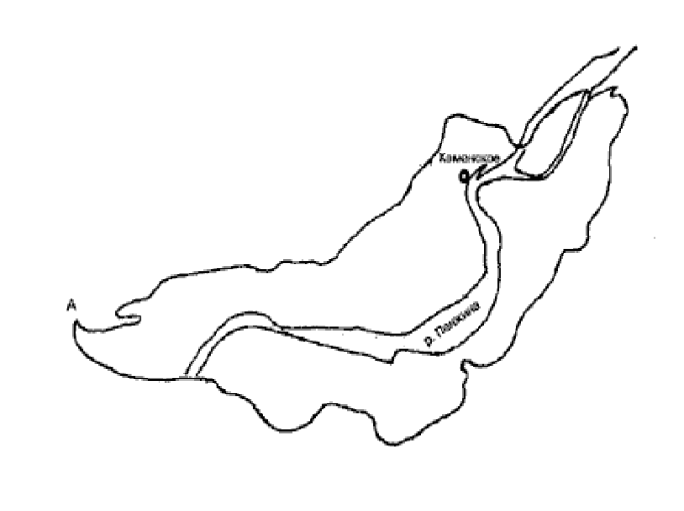 